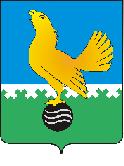 МУНИЦИПАЛЬНОЕ  ОБРАЗОВАНИЕгородской округ  Пыть-ЯхХанты-Мансийского автономного округа-ЮгрыАДМИНИСТРАЦИЯ ГОРОДАП О С Т А Н О В Л Е Н И ЕОт 16.07.2021									№ 337-паО внесении изменений в постановление администрации города от 22.11.2018 № 382-па «Об утверждении муниципальной программы «Укрепление межнационального и межконфессионального согласия,профилактика экстремизма в городе Пыть-Яхе» (в ред. от 07.12.2020 № 527-па)В соответствии с Бюджетным кодексом Российской Федерации, Федеральным законом от 23.06.2016 № 182-ФЗ «Об основах системы профилактики правонарушений в Российской Федерации», Федеральным законом  от 06.03.2006 № 35-ФЗ «О противодействии терроризму», постановлением администрации города от 30.08.2018 № 259-па «О модельной муниципальной программе муниципального образования городской округ город Пыть-Ях, порядке принятия решения о разработке муниципальных программ, их формирования, утверждения и реализации», решением Думы города Пыть-Яха  от 14.12.2020 № 357 «О бюджете города Пыть-Яха на 2021 год и на плановый период 2022 и 2023 годов», внести в постановление администрации города от 22.11.2018 № 382-па «Об утверждении муниципальной программы «Укрепление межнационального и межконфессионального согласия, профилактика экстремизма в городе Пыть-Яхе» следующие изменения:1. В преамбуле постановления слова «13.06.2016» заменить словами «23.06.2016».2. Приложение к постановлению изложить в новой редакции согласно приложению.3. Отделу по внутренней политике, связям с общественными организациями и СМИ управления по внутренней политике (О.В. Кулиш) опубликовать постановление в печатном средстве массовой информации «Официальный вестник».4. Отделу по обеспечению информационной безопасности (А.А. Мерзляков) разместить постановление на официальном сайте администрации города в сети Интернет. 5. Настоящее постановление вступает в силу после его официального опубликования.6. Постановление администрации города от 07.12.2020 № 527-па «О внесении изменения в постановление администрации города от 22.11.2018 № 382-па «Об утверждении муниципальной программы «Укрепление межнационального и межконфессионального согласия, профилактика экстремизма в городе Пыть-Яхе» (в ред. от 04.12.2019 № 489-па, от 12.10.2020 № 417-па) - признать утратившим силу. 7. Контроль за выполнением постановления возложить на первого заместителя главы города.И.о.главы города Пыть-Яха                                                       А.Ф.Золотухин Приложение к постановлению администрации города Пыть-Яхаот 16.07.2021 № 337-паМуниципальная программа города Пыть-Яха «Укрепление межнационального и межконфессионального согласия, профилактика экстремизма в городе Пыть-Яхе»Паспорт муниципальной ПрограммыМеханизм реализации муниципальной Программы1.1.  Взаимодействие ответственного исполнителя и соисполнителейОбщее руководство мероприятий в рамках реализации Программы осуществляется управлением по внутренней политике администрации города Пыть-Яха, непосредственное проведение мероприятий, в рамках своих направлений деятельности осуществляют управление по образованию администрации города, отдел по культуре и искусству администрации города, отдел по физической культуре и спорту администрации города, отдел по организации деятельности территориальной комиссии по делам несовершеннолетних и защите их прав администрации города.1.2. Порядки реализации мероприятий муниципальной программыПрограмма и изменения в нее утверждаются постановлением администрации города. Проекты Программы и изменений в нее вносятся на рассмотрение ответственным исполнителем Программы.В целях эффективного исполнения мероприятий муниципальной программы используются следующие механизмы:- формируется перечень программных мероприятий на очередной финансовый год и плановый период с уточнением затрат по программным мероприятиям в соответствии с мониторингом фактически достигнутых целевых показателей Программы;- заключение соглашений с исполнительным органом государственной власти Ханты-Мансийского автономного округа - Югры в целях совместной реализации мероприятий муниципальной программы.Управление и контроль муниципальной программы осуществляется в соответствии с Порядком принятия решения о разработке муниципальных программ города Пыть-Яха, их формирования, утверждения и реализации, утвержденным постановлением администрации города от 30.08.2018 № 259-па «О модельной муниципальной программе муниципального образования городской округ город Пыть-Ях, порядке принятия решения о разработке муниципальных программ, их формирования, утверждения и реализации».Финансовое обеспечение Программы осуществляется в пределах средств, выделенных из федерального бюджета, бюджета Ханты-Мансийского автономного округа-Югры, средств местного бюджета.1.3. Внедрение и применение технологий бережливого производстваПрименение инструментов «бережливого производства», которое способствует ускорению принятия стратегических решений, уменьшению временных потерь, ликвидации дублирующих функций, улучшению взаимодействия между органами власти города Пыть-Яха, совершенствованию механизмов муниципальной поддержки.Таблица 1 Целевые показатели муниципальной программыТаблица 2Распределение финансовых ресурсов муниципальной программыНаименование муниципальной программыУкрепление межнационального и межконфессионального согласия, профилактика экстремизма в городе Пыть-ЯхеДата утверждения муниципальной программы (наименование и номер соответствующего нормативного акта)Постановление администрации города от 22.11.2018 № 382-па «Об утверждении муниципальной программы «Укрепление межнационального и межконфессионального согласия, профилактика экстремизма в городе Пыть-Яхе»Ответственный исполнитель муниципальной программыУправление по внутренней политике администрации города Пыть-ЯхаСоисполнители муниципальной программыУправление по образованию администрации г. Пыть-Яха;Отдел по культуре и искусству администрации г. Пыть-Яха;Отдел по физической культуре и спорту администрации г. Пыть-Яха;Отдел по обеспечению деятельности муниципальной комиссии по делам несовершеннолетних и защите их прав администрации г. Пыть-Яха;Цели муниципальной программы1. Укрепление единства народов Российской Федерации, проживающих на территории города Пыть-Яха, профилактика экстремизма в городе Пыть-Яхе.2. Создание условий для антитеррористической безопасности в муниципальном образовании.Задачи муниципальной программы1. Содействие развитию общественных инициатив, направленных на гармонизацию межэтнических отношений, укрепление позитивного этнического самосознания и обеспечение потребностей граждан, связанных с их этнической принадлежностью;2. Содействие этнокультурному развитию народов, формированию общероссийского гражданского самосознания, патриотизма и солидарности;3. Развитие системы повышения профессионального уровня муниципальных служащих и работников муниципальных учреждений по вопросам укрепления межнационального и межконфессионального согласия, поддержки и развития языков и культуры народов Российской Федерации, проживающих на территории муниципального образования, обеспечения социальной и культурной адаптации мигрантов и профилактики экстремизма, а также этнокультурной компетентности специалистов;4. Содействие поддержке русского языка как государственного языка Российской Федерации и средства межнационального общения и языков народов России, проживающих в муниципальном образовании;5. Успешная социальная и культурная адаптация мигрантов;6. Гармонизация межэтнических и межконфессиональных отношений, сведение к минимуму условий для проявлений экстремизма на территории муниципального образования, развитие системы мер профилактики и предупреждения межэтнических, межконфессиональных конфликтов;7. Реализация комплексной информационной кампании, направленной на укрепление общегражданской идентичности и межнационального (межэтнического), межконфессионального и межкультурного взаимодействия.8. Усиление антитеррористической защищенности объектов, находящихся в ведении муниципального образования. Подпрограммы 1. Укрепление межнационального и межконфессионального согласия, поддержка и развитие языков и культуры народов Российской Федерации, проживающих на территории муниципального образования, обеспечение социальной и культурной адаптации мигрантов, профилактика межнациональных (межэтнических), межконфессиональных конфликтов.2. Участие в профилактике экстремизма, а также в минимизации и (или) ликвидации последствий проявлений экстремизма.3. Создание условий для антитеррористической безопасности в муниципальном образовании. Портфели проектов, проекты Ханты-Мансийского автономного округа – Югры, входящие в состав муниципальной программы, в том числе направленные на реализацию национальных проектов (программ) Российской Федерации, параметры их финансового обеспечения.Наименование муниципального проекта, реализуемого на основе проектной инициативы на территории города Пыть-Яха, параметры финансового обеспеченияЦелевые показатели муниципальной программы 1. Увеличение доли граждан, положительно оценивающих состояние межнациональных отношений в муниципальном образовании (определяется по информации, представленной Департаментом общественных и внешних связей Ханты-Мансийского автономного округа – Югры, на основании результатов социологического исследования «О состоянии межнациональных и межконфессиональных отношений в Ханты-Мансийском автономном округе – Югре) с 73,0 до 81,5;2. Увеличение численности участников мероприятий, направленных на этнокультурное развитие народов России, проживающих в муниципальном образовании с 18,8 до 19,9;3. Увеличение количества участников мероприятий, направленных на укрепление общероссийского гражданского единства проживающих в муниципальном образовании с 7,3 до 8,4;4. Увеличение доли обеспеченности средствами антитеррористической защищенности объектов, находящихся в ведении муниципального образования, с 95,9 до 100.Сроки реализации муниципальной программы2019-2025 годы и на период до 2030 годаПараметры финансового обеспечения муниципальной программыОбщий объём финансирования Программы составляет 5946,6 тыс. рублей, в том числе:В том числе по годам:2019 год – 160,0 тыс. рублей;2020 год – 4063,6 тыс. рублей;2021 год – 283,0 тыс. рублей;2022 год – 160,0 тыс. рублей;2023 год – 160,0 тыс. рублей;2024 год – 160,0 тыс. рублей;2025 год – 160,0 тыс. рублей;2026-2030 – 800,0 тыс. рублей.№ показателяНаименование показателей результатовНаименование показателей результатовБазовый показатель на начало реализации муниципальной программыЗначение показателя по годамЗначение показателя по годамЗначение показателя по годамЗначение показателя по годамЗначение показателя по годамЗначение показателя по годамЗначение показателя по годамЗначение показателя по годамЦелевое значение показателя на момент окончания действия муниципальной программы№ показателяНаименование показателей результатовНаименование показателей результатовБазовый показатель на начало реализации муниципальной программы2019 год2020 год2021 год2022 год2023 год2024 год2025 год2026-2030Целевое значение показателя на момент окончания действия муниципальной программы1Доля граждан, положительно оценивающих состояние межнациональных отношений в городе Пыть-Яхе, в общем количестве граждан, % 1Доля граждан, положительно оценивающих состояние межнациональных отношений в городе Пыть-Яхе, в общем количестве граждан, % 166,473,078,078,579,079,580,080,581,581,52Численность участников мероприятий, направленных на этнокультурное развитие народов России, проживающих в городе Пыть-Яхе, тыс. человек--18,842,825,719,119,219,319,419,919,93Количество участников мероприятий, направленных на укрепление общероссийского гражданского единства, тыс. человек--7,313,323,17,67,77,87,98,48,44Доля обеспеченности средствами антитеррористической защищенности объектов, находящихся в ведении муниципального образования (%)90,490,4-95,996,296,797,197,597,9100100Номер основного мероприятияНомер основного мероприятияОсновные мероприятия муниципальной программы (их связь с целевыми показателями муниципальной программы)Основные мероприятия муниципальной программы (их связь с целевыми показателями муниципальной программы)Ответственный исполнитель/
соисполнительИсточники финансированияИсточники финансированияФинансовые затраты на реализацию (тыс. рублей)Финансовые затраты на реализацию (тыс. рублей)Финансовые затраты на реализацию (тыс. рублей)Финансовые затраты на реализацию (тыс. рублей)Финансовые затраты на реализацию (тыс. рублей)Финансовые затраты на реализацию (тыс. рублей)Финансовые затраты на реализацию (тыс. рублей)Финансовые затраты на реализацию (тыс. рублей)Финансовые затраты на реализацию (тыс. рублей)Финансовые затраты на реализацию (тыс. рублей)Финансовые затраты на реализацию (тыс. рублей)Финансовые затраты на реализацию (тыс. рублей)Финансовые затраты на реализацию (тыс. рублей)Финансовые затраты на реализацию (тыс. рублей)Финансовые затраты на реализацию (тыс. рублей)Финансовые затраты на реализацию (тыс. рублей)Финансовые затраты на реализацию (тыс. рублей)Финансовые затраты на реализацию (тыс. рублей)Финансовые затраты на реализацию (тыс. рублей)Финансовые затраты на реализацию (тыс. рублей)Финансовые затраты на реализацию (тыс. рублей)Финансовые затраты на реализацию (тыс. рублей)Финансовые затраты на реализацию (тыс. рублей)Финансовые затраты на реализацию (тыс. рублей)Финансовые затраты на реализацию (тыс. рублей)Финансовые затраты на реализацию (тыс. рублей)Финансовые затраты на реализацию (тыс. рублей)Финансовые затраты на реализацию (тыс. рублей)Финансовые затраты на реализацию (тыс. рублей)Финансовые затраты на реализацию (тыс. рублей)Финансовые затраты на реализацию (тыс. рублей)Финансовые затраты на реализацию (тыс. рублей)Финансовые затраты на реализацию (тыс. рублей)Финансовые затраты на реализацию (тыс. рублей)Финансовые затраты на реализацию (тыс. рублей)Финансовые затраты на реализацию (тыс. рублей)Финансовые затраты на реализацию (тыс. рублей)Финансовые затраты на реализацию (тыс. рублей)Финансовые затраты на реализацию (тыс. рублей)Финансовые затраты на реализацию (тыс. рублей)Финансовые затраты на реализацию (тыс. рублей)Финансовые затраты на реализацию (тыс. рублей)Номер основного мероприятияНомер основного мероприятияОсновные мероприятия муниципальной программы (их связь с целевыми показателями муниципальной программы)Основные мероприятия муниципальной программы (их связь с целевыми показателями муниципальной программы)Ответственный исполнитель/
соисполнительИсточники финансированияИсточники финансированиявсеговсеговсеговсеговсеговсеговсего..................................2026-203011223445555555666666667777788888899999910101011111111121213Подпрограмма 1 Укрепление межнационального и межконфессионального согласия, поддержка и развитие языков и культуры народов Российской Федерации, проживающих на территории муниципального образования, обеспечение социальной и культурной адаптации мигрантов, профилактика межнациональных (межэтнических), межконфессиональных конфликтовПодпрограмма 1 Укрепление межнационального и межконфессионального согласия, поддержка и развитие языков и культуры народов Российской Федерации, проживающих на территории муниципального образования, обеспечение социальной и культурной адаптации мигрантов, профилактика межнациональных (межэтнических), межконфессиональных конфликтовПодпрограмма 1 Укрепление межнационального и межконфессионального согласия, поддержка и развитие языков и культуры народов Российской Федерации, проживающих на территории муниципального образования, обеспечение социальной и культурной адаптации мигрантов, профилактика межнациональных (межэтнических), межконфессиональных конфликтовПодпрограмма 1 Укрепление межнационального и межконфессионального согласия, поддержка и развитие языков и культуры народов Российской Федерации, проживающих на территории муниципального образования, обеспечение социальной и культурной адаптации мигрантов, профилактика межнациональных (межэтнических), межконфессиональных конфликтовПодпрограмма 1 Укрепление межнационального и межконфессионального согласия, поддержка и развитие языков и культуры народов Российской Федерации, проживающих на территории муниципального образования, обеспечение социальной и культурной адаптации мигрантов, профилактика межнациональных (межэтнических), межконфессиональных конфликтовПодпрограмма 1 Укрепление межнационального и межконфессионального согласия, поддержка и развитие языков и культуры народов Российской Федерации, проживающих на территории муниципального образования, обеспечение социальной и культурной адаптации мигрантов, профилактика межнациональных (межэтнических), межконфессиональных конфликтовПодпрограмма 1 Укрепление межнационального и межконфессионального согласия, поддержка и развитие языков и культуры народов Российской Федерации, проживающих на территории муниципального образования, обеспечение социальной и культурной адаптации мигрантов, профилактика межнациональных (межэтнических), межконфессиональных конфликтовПодпрограмма 1 Укрепление межнационального и межконфессионального согласия, поддержка и развитие языков и культуры народов Российской Федерации, проживающих на территории муниципального образования, обеспечение социальной и культурной адаптации мигрантов, профилактика межнациональных (межэтнических), межконфессиональных конфликтовПодпрограмма 1 Укрепление межнационального и межконфессионального согласия, поддержка и развитие языков и культуры народов Российской Федерации, проживающих на территории муниципального образования, обеспечение социальной и культурной адаптации мигрантов, профилактика межнациональных (межэтнических), межконфессиональных конфликтовПодпрограмма 1 Укрепление межнационального и межконфессионального согласия, поддержка и развитие языков и культуры народов Российской Федерации, проживающих на территории муниципального образования, обеспечение социальной и культурной адаптации мигрантов, профилактика межнациональных (межэтнических), межконфессиональных конфликтовПодпрограмма 1 Укрепление межнационального и межконфессионального согласия, поддержка и развитие языков и культуры народов Российской Федерации, проживающих на территории муниципального образования, обеспечение социальной и культурной адаптации мигрантов, профилактика межнациональных (межэтнических), межконфессиональных конфликтовПодпрограмма 1 Укрепление межнационального и межконфессионального согласия, поддержка и развитие языков и культуры народов Российской Федерации, проживающих на территории муниципального образования, обеспечение социальной и культурной адаптации мигрантов, профилактика межнациональных (межэтнических), межконфессиональных конфликтовПодпрограмма 1 Укрепление межнационального и межконфессионального согласия, поддержка и развитие языков и культуры народов Российской Федерации, проживающих на территории муниципального образования, обеспечение социальной и культурной адаптации мигрантов, профилактика межнациональных (межэтнических), межконфессиональных конфликтовПодпрограмма 1 Укрепление межнационального и межконфессионального согласия, поддержка и развитие языков и культуры народов Российской Федерации, проживающих на территории муниципального образования, обеспечение социальной и культурной адаптации мигрантов, профилактика межнациональных (межэтнических), межконфессиональных конфликтовПодпрограмма 1 Укрепление межнационального и межконфессионального согласия, поддержка и развитие языков и культуры народов Российской Федерации, проживающих на территории муниципального образования, обеспечение социальной и культурной адаптации мигрантов, профилактика межнациональных (межэтнических), межконфессиональных конфликтовПодпрограмма 1 Укрепление межнационального и межконфессионального согласия, поддержка и развитие языков и культуры народов Российской Федерации, проживающих на территории муниципального образования, обеспечение социальной и культурной адаптации мигрантов, профилактика межнациональных (межэтнических), межконфессиональных конфликтовПодпрограмма 1 Укрепление межнационального и межконфессионального согласия, поддержка и развитие языков и культуры народов Российской Федерации, проживающих на территории муниципального образования, обеспечение социальной и культурной адаптации мигрантов, профилактика межнациональных (межэтнических), межконфессиональных конфликтовПодпрограмма 1 Укрепление межнационального и межконфессионального согласия, поддержка и развитие языков и культуры народов Российской Федерации, проживающих на территории муниципального образования, обеспечение социальной и культурной адаптации мигрантов, профилактика межнациональных (межэтнических), межконфессиональных конфликтовПодпрограмма 1 Укрепление межнационального и межконфессионального согласия, поддержка и развитие языков и культуры народов Российской Федерации, проживающих на территории муниципального образования, обеспечение социальной и культурной адаптации мигрантов, профилактика межнациональных (межэтнических), межконфессиональных конфликтовПодпрограмма 1 Укрепление межнационального и межконфессионального согласия, поддержка и развитие языков и культуры народов Российской Федерации, проживающих на территории муниципального образования, обеспечение социальной и культурной адаптации мигрантов, профилактика межнациональных (межэтнических), межконфессиональных конфликтовПодпрограмма 1 Укрепление межнационального и межконфессионального согласия, поддержка и развитие языков и культуры народов Российской Федерации, проживающих на территории муниципального образования, обеспечение социальной и культурной адаптации мигрантов, профилактика межнациональных (межэтнических), межконфессиональных конфликтовПодпрограмма 1 Укрепление межнационального и межконфессионального согласия, поддержка и развитие языков и культуры народов Российской Федерации, проживающих на территории муниципального образования, обеспечение социальной и культурной адаптации мигрантов, профилактика межнациональных (межэтнических), межконфессиональных конфликтовПодпрограмма 1 Укрепление межнационального и межконфессионального согласия, поддержка и развитие языков и культуры народов Российской Федерации, проживающих на территории муниципального образования, обеспечение социальной и культурной адаптации мигрантов, профилактика межнациональных (межэтнических), межконфессиональных конфликтовПодпрограмма 1 Укрепление межнационального и межконфессионального согласия, поддержка и развитие языков и культуры народов Российской Федерации, проживающих на территории муниципального образования, обеспечение социальной и культурной адаптации мигрантов, профилактика межнациональных (межэтнических), межконфессиональных конфликтовПодпрограмма 1 Укрепление межнационального и межконфессионального согласия, поддержка и развитие языков и культуры народов Российской Федерации, проживающих на территории муниципального образования, обеспечение социальной и культурной адаптации мигрантов, профилактика межнациональных (межэтнических), межконфессиональных конфликтовПодпрограмма 1 Укрепление межнационального и межконфессионального согласия, поддержка и развитие языков и культуры народов Российской Федерации, проживающих на территории муниципального образования, обеспечение социальной и культурной адаптации мигрантов, профилактика межнациональных (межэтнических), межконфессиональных конфликтовПодпрограмма 1 Укрепление межнационального и межконфессионального согласия, поддержка и развитие языков и культуры народов Российской Федерации, проживающих на территории муниципального образования, обеспечение социальной и культурной адаптации мигрантов, профилактика межнациональных (межэтнических), межконфессиональных конфликтовПодпрограмма 1 Укрепление межнационального и межконфессионального согласия, поддержка и развитие языков и культуры народов Российской Федерации, проживающих на территории муниципального образования, обеспечение социальной и культурной адаптации мигрантов, профилактика межнациональных (межэтнических), межконфессиональных конфликтовПодпрограмма 1 Укрепление межнационального и межконфессионального согласия, поддержка и развитие языков и культуры народов Российской Федерации, проживающих на территории муниципального образования, обеспечение социальной и культурной адаптации мигрантов, профилактика межнациональных (межэтнических), межконфессиональных конфликтовПодпрограмма 1 Укрепление межнационального и межконфессионального согласия, поддержка и развитие языков и культуры народов Российской Федерации, проживающих на территории муниципального образования, обеспечение социальной и культурной адаптации мигрантов, профилактика межнациональных (межэтнических), межконфессиональных конфликтовПодпрограмма 1 Укрепление межнационального и межконфессионального согласия, поддержка и развитие языков и культуры народов Российской Федерации, проживающих на территории муниципального образования, обеспечение социальной и культурной адаптации мигрантов, профилактика межнациональных (межэтнических), межконфессиональных конфликтовПодпрограмма 1 Укрепление межнационального и межконфессионального согласия, поддержка и развитие языков и культуры народов Российской Федерации, проживающих на территории муниципального образования, обеспечение социальной и культурной адаптации мигрантов, профилактика межнациональных (межэтнических), межконфессиональных конфликтовПодпрограмма 1 Укрепление межнационального и межконфессионального согласия, поддержка и развитие языков и культуры народов Российской Федерации, проживающих на территории муниципального образования, обеспечение социальной и культурной адаптации мигрантов, профилактика межнациональных (межэтнических), межконфессиональных конфликтовПодпрограмма 1 Укрепление межнационального и межконфессионального согласия, поддержка и развитие языков и культуры народов Российской Федерации, проживающих на территории муниципального образования, обеспечение социальной и культурной адаптации мигрантов, профилактика межнациональных (межэтнических), межконфессиональных конфликтовПодпрограмма 1 Укрепление межнационального и межконфессионального согласия, поддержка и развитие языков и культуры народов Российской Федерации, проживающих на территории муниципального образования, обеспечение социальной и культурной адаптации мигрантов, профилактика межнациональных (межэтнических), межконфессиональных конфликтовПодпрограмма 1 Укрепление межнационального и межконфессионального согласия, поддержка и развитие языков и культуры народов Российской Федерации, проживающих на территории муниципального образования, обеспечение социальной и культурной адаптации мигрантов, профилактика межнациональных (межэтнических), межконфессиональных конфликтовПодпрограмма 1 Укрепление межнационального и межконфессионального согласия, поддержка и развитие языков и культуры народов Российской Федерации, проживающих на территории муниципального образования, обеспечение социальной и культурной адаптации мигрантов, профилактика межнациональных (межэтнических), межконфессиональных конфликтовПодпрограмма 1 Укрепление межнационального и межконфессионального согласия, поддержка и развитие языков и культуры народов Российской Федерации, проживающих на территории муниципального образования, обеспечение социальной и культурной адаптации мигрантов, профилактика межнациональных (межэтнических), межконфессиональных конфликтовПодпрограмма 1 Укрепление межнационального и межконфессионального согласия, поддержка и развитие языков и культуры народов Российской Федерации, проживающих на территории муниципального образования, обеспечение социальной и культурной адаптации мигрантов, профилактика межнациональных (межэтнических), межконфессиональных конфликтовПодпрограмма 1 Укрепление межнационального и межконфессионального согласия, поддержка и развитие языков и культуры народов Российской Федерации, проживающих на территории муниципального образования, обеспечение социальной и культурной адаптации мигрантов, профилактика межнациональных (межэтнических), межконфессиональных конфликтовПодпрограмма 1 Укрепление межнационального и межконфессионального согласия, поддержка и развитие языков и культуры народов Российской Федерации, проживающих на территории муниципального образования, обеспечение социальной и культурной адаптации мигрантов, профилактика межнациональных (межэтнических), межконфессиональных конфликтовПодпрограмма 1 Укрепление межнационального и межконфессионального согласия, поддержка и развитие языков и культуры народов Российской Федерации, проживающих на территории муниципального образования, обеспечение социальной и культурной адаптации мигрантов, профилактика межнациональных (межэтнических), межконфессиональных конфликтовПодпрограмма 1 Укрепление межнационального и межконфессионального согласия, поддержка и развитие языков и культуры народов Российской Федерации, проживающих на территории муниципального образования, обеспечение социальной и культурной адаптации мигрантов, профилактика межнациональных (межэтнических), межконфессиональных конфликтовПодпрограмма 1 Укрепление межнационального и межконфессионального согласия, поддержка и развитие языков и культуры народов Российской Федерации, проживающих на территории муниципального образования, обеспечение социальной и культурной адаптации мигрантов, профилактика межнациональных (межэтнических), межконфессиональных конфликтовПодпрограмма 1 Укрепление межнационального и межконфессионального согласия, поддержка и развитие языков и культуры народов Российской Федерации, проживающих на территории муниципального образования, обеспечение социальной и культурной адаптации мигрантов, профилактика межнациональных (межэтнических), межконфессиональных конфликтовПодпрограмма 1 Укрепление межнационального и межконфессионального согласия, поддержка и развитие языков и культуры народов Российской Федерации, проживающих на территории муниципального образования, обеспечение социальной и культурной адаптации мигрантов, профилактика межнациональных (межэтнических), межконфессиональных конфликтовПодпрограмма 1 Укрепление межнационального и межконфессионального согласия, поддержка и развитие языков и культуры народов Российской Федерации, проживающих на территории муниципального образования, обеспечение социальной и культурной адаптации мигрантов, профилактика межнациональных (межэтнических), межконфессиональных конфликтовПодпрограмма 1 Укрепление межнационального и межконфессионального согласия, поддержка и развитие языков и культуры народов Российской Федерации, проживающих на территории муниципального образования, обеспечение социальной и культурной адаптации мигрантов, профилактика межнациональных (межэтнических), межконфессиональных конфликтовПодпрограмма 1 Укрепление межнационального и межконфессионального согласия, поддержка и развитие языков и культуры народов Российской Федерации, проживающих на территории муниципального образования, обеспечение социальной и культурной адаптации мигрантов, профилактика межнациональных (межэтнических), межконфессиональных конфликтов1.1.1.1.Оказание поддержки некоммерческим организациям для реализации проектов и участия в мероприятиях в сфере межнациональных (межэтнических) отношений, профилактики экстремизма(1,2,3)Оказание поддержки некоммерческим организациям для реализации проектов и участия в мероприятиях в сфере межнациональных (межэтнических) отношений, профилактики экстремизма(1,2,3)Управление по внутренней политике администрации города Пыть-Яха Управление по образованию администрации города Пыть-Яха
Отдел по культуре и искусству
администрации города Пыть-Яхавсеговсего0,00,00,00,00,00,00,00,00,00,00,00,00,00,00,00,00,00,00,00,00,00,00,00,00,00,00,00,00,00,00,00,00,00,00,00,00,00,00,00,00,00,01.1.1.1.Оказание поддержки некоммерческим организациям для реализации проектов и участия в мероприятиях в сфере межнациональных (межэтнических) отношений, профилактики экстремизма(1,2,3)Оказание поддержки некоммерческим организациям для реализации проектов и участия в мероприятиях в сфере межнациональных (межэтнических) отношений, профилактики экстремизма(1,2,3)Управление по внутренней политике администрации города Пыть-Яха Управление по образованию администрации города Пыть-Яха
Отдел по культуре и искусству
администрации города Пыть-Яхафедеральный бюджетфедеральный бюджет0,00,00,00,00,00,00,00,00,00,00,00,00,00,00,00,00,00,00,00,00,00,00,00,00,00,00,00,00,00,00,00,00,00,00,00,00,00,00,00,00,00,01.1.1.1.Оказание поддержки некоммерческим организациям для реализации проектов и участия в мероприятиях в сфере межнациональных (межэтнических) отношений, профилактики экстремизма(1,2,3)Оказание поддержки некоммерческим организациям для реализации проектов и участия в мероприятиях в сфере межнациональных (межэтнических) отношений, профилактики экстремизма(1,2,3)Управление по внутренней политике администрации города Пыть-Яха Управление по образованию администрации города Пыть-Яха
Отдел по культуре и искусству
администрации города Пыть-Яхабюджет автономного округабюджет автономного округа0,00,00,00,00,00,00,00,00,00,00,00,00,00,00,00,00,00,00,00,00,00,00,00,00,00,00,00,00,00,00,00,00,00,00,00,00,00,00,00,00,00,01.1.1.1.Оказание поддержки некоммерческим организациям для реализации проектов и участия в мероприятиях в сфере межнациональных (межэтнических) отношений, профилактики экстремизма(1,2,3)Оказание поддержки некоммерческим организациям для реализации проектов и участия в мероприятиях в сфере межнациональных (межэтнических) отношений, профилактики экстремизма(1,2,3)Управление по внутренней политике администрации города Пыть-Яха Управление по образованию администрации города Пыть-Яха
Отдел по культуре и искусству
администрации города Пыть-Яхаместный бюджетместный бюджет0,00,00,00,00,00,00,00,00,00,00,00,00,00,00,00,00,00,00,00,00,00,00,00,00,00,00,00,00,00,00,00,00,00,00,00,00,00,00,00,00,00,01.1.1.1.Оказание поддержки некоммерческим организациям для реализации проектов и участия в мероприятиях в сфере межнациональных (межэтнических) отношений, профилактики экстремизма(1,2,3)Оказание поддержки некоммерческим организациям для реализации проектов и участия в мероприятиях в сфере межнациональных (межэтнических) отношений, профилактики экстремизма(1,2,3)Управление по внутренней политике администрации города Пыть-Яха Управление по образованию администрации города Пыть-Яха
Отдел по культуре и искусству
администрации города Пыть-Яхаиные источники финансированияиные источники финансирования0,00,00,00,00,00,00,00,00,00,00,00,00,00,00,00,00,00,00,00,00,00,00,00,00,00,00,00,00,00,00,00,00,00,00,00,00,00,00,00,00,00,01.2.1.2.Содействие религиозным организациям в культурно-просветительской и социально-значимойдеятельности, направленной на развитие межнационального и межконфессионального диалога, возрождению семейных ценностей,противодействию экстремизму, национальной и религиозной нетерпимости (1,2)Содействие религиозным организациям в культурно-просветительской и социально-значимойдеятельности, направленной на развитие межнационального и межконфессионального диалога, возрождению семейных ценностей,противодействию экстремизму, национальной и религиозной нетерпимости (1,2)Управление по внутренней политике администрации города Пыть-Яха Управление по образованию администрации города Пыть-ЯхаОтдел по культуре и искусству администрации города Пыть-Яха
Отдел по физической культуре и спорту администрации города Пыть-Яхавсеговсего126,7126,7126,7126,7126,7126,7126,710,010,010,010,010,010,010,016,716,716,716,710,010,010,010,010,010,010,010,010,010,010,010,010,010,010,010,010,010,010,010,010,010,010,050,01.2.1.2.Содействие религиозным организациям в культурно-просветительской и социально-значимойдеятельности, направленной на развитие межнационального и межконфессионального диалога, возрождению семейных ценностей,противодействию экстремизму, национальной и религиозной нетерпимости (1,2)Содействие религиозным организациям в культурно-просветительской и социально-значимойдеятельности, направленной на развитие межнационального и межконфессионального диалога, возрождению семейных ценностей,противодействию экстремизму, национальной и религиозной нетерпимости (1,2)Управление по внутренней политике администрации города Пыть-Яха Управление по образованию администрации города Пыть-ЯхаОтдел по культуре и искусству администрации города Пыть-Яха
Отдел по физической культуре и спорту администрации города Пыть-Яхафедеральный бюджетфедеральный бюджет0,00,00,00,00,00,00,00,00,00,00,00,00,00,00,00,00,00,00,00,00,00,00,00,00,00,00,00,00,00,00,00,00,00,00,00,00,00,00,00,00,00,01.2.1.2.Содействие религиозным организациям в культурно-просветительской и социально-значимойдеятельности, направленной на развитие межнационального и межконфессионального диалога, возрождению семейных ценностей,противодействию экстремизму, национальной и религиозной нетерпимости (1,2)Содействие религиозным организациям в культурно-просветительской и социально-значимойдеятельности, направленной на развитие межнационального и межконфессионального диалога, возрождению семейных ценностей,противодействию экстремизму, национальной и религиозной нетерпимости (1,2)Управление по внутренней политике администрации города Пыть-Яха Управление по образованию администрации города Пыть-ЯхаОтдел по культуре и искусству администрации города Пыть-Яха
Отдел по физической культуре и спорту администрации города Пыть-Яхабюджет автономного округабюджет автономного округа6,76,76,76,76,76,76,70,00,00,00,00,00,00,06,76,76,76,70,00,00,00,00,00,00,00,00,00,00,00,00,00,00,00,00,00,00,00,00,00,00,00,01.2.1.2.Содействие религиозным организациям в культурно-просветительской и социально-значимойдеятельности, направленной на развитие межнационального и межконфессионального диалога, возрождению семейных ценностей,противодействию экстремизму, национальной и религиозной нетерпимости (1,2)Содействие религиозным организациям в культурно-просветительской и социально-значимойдеятельности, направленной на развитие межнационального и межконфессионального диалога, возрождению семейных ценностей,противодействию экстремизму, национальной и религиозной нетерпимости (1,2)Управление по внутренней политике администрации города Пыть-Яха Управление по образованию администрации города Пыть-ЯхаОтдел по культуре и искусству администрации города Пыть-Яха
Отдел по физической культуре и спорту администрации города Пыть-Яхаместный бюджетместный бюджет120,0120,0120,0120,0120,0120,0120,010,010,010,010,010,010,010,010,010,010,010,010,010,010,010,010,010,010,010,010,010,010,010,010,010,010,010,010,010,010,010,010,010,010,050,01.2.1.2.Содействие религиозным организациям в культурно-просветительской и социально-значимойдеятельности, направленной на развитие межнационального и межконфессионального диалога, возрождению семейных ценностей,противодействию экстремизму, национальной и религиозной нетерпимости (1,2)Содействие религиозным организациям в культурно-просветительской и социально-значимойдеятельности, направленной на развитие межнационального и межконфессионального диалога, возрождению семейных ценностей,противодействию экстремизму, национальной и религиозной нетерпимости (1,2)Управление по внутренней политике администрации города Пыть-Яха Управление по образованию администрации города Пыть-ЯхаОтдел по культуре и искусству администрации города Пыть-Яха
Отдел по физической культуре и спорту администрации города Пыть-Яхаиные источники финансированияиные источники финансирования0,00,00,00,00,00,00,00,00,00,00,00,00,00,00,00,00,00,00,00,00,00,00,00,00,00,00,00,00,00,00,00,00,00,00,00,00,00,00,00,00,00,01.3.1.3.Мероприятия просветительского характера для представителей общественных объединений, религиозных организаций по вопросам укрепления межнационального и межконфессионального согласия, обеспечения социальной и культурной адаптации мигрантов, профилактики экстремизма на территории муниципального образования(1,2)Мероприятия просветительского характера для представителей общественных объединений, религиозных организаций по вопросам укрепления межнационального и межконфессионального согласия, обеспечения социальной и культурной адаптации мигрантов, профилактики экстремизма на территории муниципального образования(1,2)Управление по внутренней политике администрации города Пыть-Яха
всеговсего0,00,00,00,00,00,00,00,00,00,00,00,00,00,00,00,00,00,00,00,00,00,00,00,00,00,00,00,00,00,00,00,00,00,00,00,00,00,00,00,00,00,01.3.1.3.Мероприятия просветительского характера для представителей общественных объединений, религиозных организаций по вопросам укрепления межнационального и межконфессионального согласия, обеспечения социальной и культурной адаптации мигрантов, профилактики экстремизма на территории муниципального образования(1,2)Мероприятия просветительского характера для представителей общественных объединений, религиозных организаций по вопросам укрепления межнационального и межконфессионального согласия, обеспечения социальной и культурной адаптации мигрантов, профилактики экстремизма на территории муниципального образования(1,2)Управление по внутренней политике администрации города Пыть-Яха
федеральный бюджетфедеральный бюджет0,00,00,00,00,00,00,00,00,00,00,00,00,00,00,00,00,00,00,00,00,00,00,00,00,00,00,00,00,00,00,00,00,00,00,00,00,00,00,00,00,00,01.3.1.3.Мероприятия просветительского характера для представителей общественных объединений, религиозных организаций по вопросам укрепления межнационального и межконфессионального согласия, обеспечения социальной и культурной адаптации мигрантов, профилактики экстремизма на территории муниципального образования(1,2)Мероприятия просветительского характера для представителей общественных объединений, религиозных организаций по вопросам укрепления межнационального и межконфессионального согласия, обеспечения социальной и культурной адаптации мигрантов, профилактики экстремизма на территории муниципального образования(1,2)Управление по внутренней политике администрации города Пыть-Яха
бюджет автономного округабюджет автономного округа0,00,00,00,00,00,00,00,00,00,00,00,00,00,00,00,00,00,00,00,00,00,00,00,00,00,00,00,00,00,00,00,00,00,00,00,00,00,00,00,00,00,01.3.1.3.Мероприятия просветительского характера для представителей общественных объединений, религиозных организаций по вопросам укрепления межнационального и межконфессионального согласия, обеспечения социальной и культурной адаптации мигрантов, профилактики экстремизма на территории муниципального образования(1,2)Мероприятия просветительского характера для представителей общественных объединений, религиозных организаций по вопросам укрепления межнационального и межконфессионального согласия, обеспечения социальной и культурной адаптации мигрантов, профилактики экстремизма на территории муниципального образования(1,2)Управление по внутренней политике администрации города Пыть-Яха
местный бюджетместный бюджет0,00,00,00,00,00,00,00,00,00,00,00,00,00,00,00,00,00,00,00,00,00,00,00,00,00,00,00,00,00,00,00,00,00,00,00,00,00,00,00,00,00,01.3.1.3.Мероприятия просветительского характера для представителей общественных объединений, религиозных организаций по вопросам укрепления межнационального и межконфессионального согласия, обеспечения социальной и культурной адаптации мигрантов, профилактики экстремизма на территории муниципального образования(1,2)Мероприятия просветительского характера для представителей общественных объединений, религиозных организаций по вопросам укрепления межнационального и межконфессионального согласия, обеспечения социальной и культурной адаптации мигрантов, профилактики экстремизма на территории муниципального образования(1,2)Управление по внутренней политике администрации города Пыть-Яха
иные источники финансированияиные источники финансирования0,00,00,00,00,00,00,00,00,00,00,00,00,00,00,00,00,00,00,00,00,00,00,00,00,00,00,00,00,00,00,00,00,00,00,00,00,00,00,00,00,00,01.4.1.4.Укрепление общероссийской гражданской идентичности. Мероприятия, приуроченные к памятным датам в истории народов России, государственным праздникам (День Конституции России, День России, День государственного флага России, День народного единства) (1,2)Укрепление общероссийской гражданской идентичности. Мероприятия, приуроченные к памятным датам в истории народов России, государственным праздникам (День Конституции России, День России, День государственного флага России, День народного единства) (1,2)Управление по внутренней политике администрации города Пыть-Яха Управление по образованию администрации города Пыть-Яха
Отдел по культуре и искусству администрации города Пыть-Яха
Отдел по физической культуре и спорту администрации города Пыть-Яха
всеговсего413,3413,3413,3413,3413,3413,3413,320,020,020,020,020,020,020,0193,3193,3193,3193,320,020,020,020,020,020,020,020,020,020,020,020,020,020,020,020,020,020,020,020,020,020,020,0100,01.4.1.4.Укрепление общероссийской гражданской идентичности. Мероприятия, приуроченные к памятным датам в истории народов России, государственным праздникам (День Конституции России, День России, День государственного флага России, День народного единства) (1,2)Укрепление общероссийской гражданской идентичности. Мероприятия, приуроченные к памятным датам в истории народов России, государственным праздникам (День Конституции России, День России, День государственного флага России, День народного единства) (1,2)Управление по внутренней политике администрации города Пыть-Яха Управление по образованию администрации города Пыть-Яха
Отдел по культуре и искусству администрации города Пыть-Яха
Отдел по физической культуре и спорту администрации города Пыть-Яха
федеральный бюджетфедеральный бюджет0,00,00,00,00,00,00,00,00,00,00,00,00,00,00,00,00,00,00,00,00,00,00,00,00,00,00,00,00,00,00,00,00,00,00,00,00,00,00,00,00,00,01.4.1.4.Укрепление общероссийской гражданской идентичности. Мероприятия, приуроченные к памятным датам в истории народов России, государственным праздникам (День Конституции России, День России, День государственного флага России, День народного единства) (1,2)Укрепление общероссийской гражданской идентичности. Мероприятия, приуроченные к памятным датам в истории народов России, государственным праздникам (День Конституции России, День России, День государственного флага России, День народного единства) (1,2)Управление по внутренней политике администрации города Пыть-Яха Управление по образованию администрации города Пыть-Яха
Отдел по культуре и искусству администрации города Пыть-Яха
Отдел по физической культуре и спорту администрации города Пыть-Яха
бюджет автономного округабюджет автономного округа13,313,313,313,313,313,313,30,00,00,00,00,00,00,013,313,313,313,30,00,00,00,00,00,00,00,00,00,00,00,00,00,00,00,00,00,00,00,00,00,00,00,01.4.1.4.Укрепление общероссийской гражданской идентичности. Мероприятия, приуроченные к памятным датам в истории народов России, государственным праздникам (День Конституции России, День России, День государственного флага России, День народного единства) (1,2)Укрепление общероссийской гражданской идентичности. Мероприятия, приуроченные к памятным датам в истории народов России, государственным праздникам (День Конституции России, День России, День государственного флага России, День народного единства) (1,2)Управление по внутренней политике администрации города Пыть-Яха Управление по образованию администрации города Пыть-Яха
Отдел по культуре и искусству администрации города Пыть-Яха
Отдел по физической культуре и спорту администрации города Пыть-Яха
местный бюджетместный бюджет400,0400,0400,0400,0400,0400,0400,020,020,020,020,020,020,020,0180,0180,0180,0180,020,020,020,020,020,020,020,020,020,020,020,020,020,020,020,020,020,020,020,020,020,020,020,0100,01.4.1.4.Укрепление общероссийской гражданской идентичности. Мероприятия, приуроченные к памятным датам в истории народов России, государственным праздникам (День Конституции России, День России, День государственного флага России, День народного единства) (1,2)Укрепление общероссийской гражданской идентичности. Мероприятия, приуроченные к памятным датам в истории народов России, государственным праздникам (День Конституции России, День России, День государственного флага России, День народного единства) (1,2)Управление по внутренней политике администрации города Пыть-Яха Управление по образованию администрации города Пыть-Яха
Отдел по культуре и искусству администрации города Пыть-Яха
Отдел по физической культуре и спорту администрации города Пыть-Яха
иные источники финансированияиные источники финансирования0,00,00,00,00,00,00,00,00,00,00,00,00,00,00,00,00,00,00,00,00,00,00,00,00,00,00,00,00,00,00,00,00,00,00,00,00,00,00,00,00,00,01.5.1.5.Развитие и использование потенциала молодежи в интересах укрепления единства российской нации, упрочения мира и согласия (1,2,3)Развитие и использование потенциала молодежи в интересах укрепления единства российской нации, упрочения мира и согласия (1,2,3)Управление по образованию администрации города Пыть-Яха
Отдел по культуре и искусству администрации города Пыть-Яха
Отдел по физической культуре и спорту администрации города Пыть-Яхавсеговсего0,00,00,00,00,00,00,00,00,00,00,00,00,00,00,00,00,00,00,00,00,00,00,00,00,00,00,00,00,00,00,00,00,00,00,00,00,00,00,00,00,00,01.5.1.5.Развитие и использование потенциала молодежи в интересах укрепления единства российской нации, упрочения мира и согласия (1,2,3)Развитие и использование потенциала молодежи в интересах укрепления единства российской нации, упрочения мира и согласия (1,2,3)Управление по образованию администрации города Пыть-Яха
Отдел по культуре и искусству администрации города Пыть-Яха
Отдел по физической культуре и спорту администрации города Пыть-Яхафедеральный бюджетфедеральный бюджет0,00,00,00,00,00,00,00,00,00,00,00,00,00,00,00,00,00,00,00,00,00,00,00,00,00,00,00,00,00,00,00,00,00,00,00,00,00,00,00,00,00,01.5.1.5.Развитие и использование потенциала молодежи в интересах укрепления единства российской нации, упрочения мира и согласия (1,2,3)Развитие и использование потенциала молодежи в интересах укрепления единства российской нации, упрочения мира и согласия (1,2,3)Управление по образованию администрации города Пыть-Яха
Отдел по культуре и искусству администрации города Пыть-Яха
Отдел по физической культуре и спорту администрации города Пыть-Яхабюджет автономного округабюджет автономного округа0,00,00,00,00,00,00,00,00,00,00,00,00,00,00,00,00,00,00,00,00,00,00,00,00,00,00,00,00,00,00,00,00,00,00,00,00,00,00,00,00,00,01.5.1.5.Развитие и использование потенциала молодежи в интересах укрепления единства российской нации, упрочения мира и согласия (1,2,3)Развитие и использование потенциала молодежи в интересах укрепления единства российской нации, упрочения мира и согласия (1,2,3)Управление по образованию администрации города Пыть-Яха
Отдел по культуре и искусству администрации города Пыть-Яха
Отдел по физической культуре и спорту администрации города Пыть-Яхаместный бюджетместный бюджет0,00,00,00,00,00,00,00,00,00,00,00,00,00,00,00,00,00,00,00,00,00,00,00,00,00,00,00,00,00,00,00,00,00,00,00,00,00,00,00,00,00,01.5.1.5.Развитие и использование потенциала молодежи в интересах укрепления единства российской нации, упрочения мира и согласия (1,2,3)Развитие и использование потенциала молодежи в интересах укрепления единства российской нации, упрочения мира и согласия (1,2,3)Управление по образованию администрации города Пыть-Яха
Отдел по культуре и искусству администрации города Пыть-Яха
Отдел по физической культуре и спорту администрации города Пыть-Яхаиные источники финансированияиные источники финансирования0,00,00,00,00,00,00,00,00,00,00,00,00,00,00,00,00,00,00,00,00,00,00,00,00,00,00,00,00,00,00,00,00,00,00,00,00,00,00,00,00,00,01.6.1.6.Проведение информационных кампаний, направленных на укрепление общероссийского гражданского единства и гармонизацию межнациональных и межконфессиональных отношений, профилактику экстремизма в том числе размещение материалов об исторических примерах дружбы и сотрудничества народов России, выдающихся деятелях разных национальностей(1)Проведение информационных кампаний, направленных на укрепление общероссийского гражданского единства и гармонизацию межнациональных и межконфессиональных отношений, профилактику экстремизма в том числе размещение материалов об исторических примерах дружбы и сотрудничества народов России, выдающихся деятелях разных национальностей(1)Управление по внутренней политике администрации города Пыть-Яха Управление по образованию администрации города Пыть-Яха
Отдел по культуре и искусству
администрации города Пыть-Яхавсеговсего56,056,056,056,056,056,056,00,00,00,00,00,00,00,00,00,00,00,056,056,056,056,056,056,056,00,00,00,00,00,00,00,00,00,00,00,00,00,00,00,00,00,01.6.1.6.Проведение информационных кампаний, направленных на укрепление общероссийского гражданского единства и гармонизацию межнациональных и межконфессиональных отношений, профилактику экстремизма в том числе размещение материалов об исторических примерах дружбы и сотрудничества народов России, выдающихся деятелях разных национальностей(1)Проведение информационных кампаний, направленных на укрепление общероссийского гражданского единства и гармонизацию межнациональных и межконфессиональных отношений, профилактику экстремизма в том числе размещение материалов об исторических примерах дружбы и сотрудничества народов России, выдающихся деятелях разных национальностей(1)Управление по внутренней политике администрации города Пыть-Яха Управление по образованию администрации города Пыть-Яха
Отдел по культуре и искусству
администрации города Пыть-Яхафедеральный бюджетфедеральный бюджет0,00,00,00,00,00,00,00,00,00,00,00,00,00,00,00,00,00,00,00,00,00,00,00,00,00,00,00,00,00,00,00,00,00,00,00,00,00,00,00,00,00,01.6.1.6.Проведение информационных кампаний, направленных на укрепление общероссийского гражданского единства и гармонизацию межнациональных и межконфессиональных отношений, профилактику экстремизма в том числе размещение материалов об исторических примерах дружбы и сотрудничества народов России, выдающихся деятелях разных национальностей(1)Проведение информационных кампаний, направленных на укрепление общероссийского гражданского единства и гармонизацию межнациональных и межконфессиональных отношений, профилактику экстремизма в том числе размещение материалов об исторических примерах дружбы и сотрудничества народов России, выдающихся деятелях разных национальностей(1)Управление по внутренней политике администрации города Пыть-Яха Управление по образованию администрации города Пыть-Яха
Отдел по культуре и искусству
администрации города Пыть-Яхабюджет автономного округабюджет автономного округа0,00,00,00,00,00,00,00,00,00,00,00,00,00,00,00,00,00,00,00,00,00,00,00,00,00,00,00,00,00,00,00,00,00,00,00,00,00,00,00,00,00,01.6.1.6.Проведение информационных кампаний, направленных на укрепление общероссийского гражданского единства и гармонизацию межнациональных и межконфессиональных отношений, профилактику экстремизма в том числе размещение материалов об исторических примерах дружбы и сотрудничества народов России, выдающихся деятелях разных национальностей(1)Проведение информационных кампаний, направленных на укрепление общероссийского гражданского единства и гармонизацию межнациональных и межконфессиональных отношений, профилактику экстремизма в том числе размещение материалов об исторических примерах дружбы и сотрудничества народов России, выдающихся деятелях разных национальностей(1)Управление по внутренней политике администрации города Пыть-Яха Управление по образованию администрации города Пыть-Яха
Отдел по культуре и искусству
администрации города Пыть-Яхаместный бюджетместный бюджет56,056,056,056,056,056,056,00,00,00,00,00,00,00,00,00,00,00,056,056,056,056,056,056,056,00,00,00,00,00,00,00,00,00,00,00,00,00,00,00,00,00,01.6.1.6.Проведение информационных кампаний, направленных на укрепление общероссийского гражданского единства и гармонизацию межнациональных и межконфессиональных отношений, профилактику экстремизма в том числе размещение материалов об исторических примерах дружбы и сотрудничества народов России, выдающихся деятелях разных национальностей(1)Проведение информационных кампаний, направленных на укрепление общероссийского гражданского единства и гармонизацию межнациональных и межконфессиональных отношений, профилактику экстремизма в том числе размещение материалов об исторических примерах дружбы и сотрудничества народов России, выдающихся деятелях разных национальностей(1)Управление по внутренней политике администрации города Пыть-Яха Управление по образованию администрации города Пыть-Яха
Отдел по культуре и искусству
администрации города Пыть-Яхаиные источники финансированияиные источники финансирования0,00,00,00,00,00,00,00,00,00,00,00,00,00,00,00,00,00,00,00,00,00,00,00,00,00,00,00,00,00,00,00,00,00,00,00,00,00,00,00,00,00,01.7.1.7.Конкурс журналистских работ и проектов (программ) редакций СМИ по освещению мероприятий, направленных на укрепление общероссийского гражданского единства, гармонизацию межнациональных и межконфессиональных отношений, профилактику экстремизма (1)Конкурс журналистских работ и проектов (программ) редакций СМИ по освещению мероприятий, направленных на укрепление общероссийского гражданского единства, гармонизацию межнациональных и межконфессиональных отношений, профилактику экстремизма (1)Управление по внутренней политике администрации города Пыть-Яхавсеговсего0,00,00,00,00,00,00,00,00,00,00,00,00,00,00,00,00,00,00,00,00,00,00,00,00,00,00,00,00,00,00,00,00,00,00,00,00,00,00,00,00,00,01.7.1.7.Конкурс журналистских работ и проектов (программ) редакций СМИ по освещению мероприятий, направленных на укрепление общероссийского гражданского единства, гармонизацию межнациональных и межконфессиональных отношений, профилактику экстремизма (1)Конкурс журналистских работ и проектов (программ) редакций СМИ по освещению мероприятий, направленных на укрепление общероссийского гражданского единства, гармонизацию межнациональных и межконфессиональных отношений, профилактику экстремизма (1)Управление по внутренней политике администрации города Пыть-Яхафедеральный бюджетфедеральный бюджет0,00,00,00,00,00,00,00,00,00,00,00,00,00,00,00,00,00,00,00,00,00,00,00,00,00,00,00,00,00,00,00,00,00,00,00,00,00,00,00,00,00,01.7.1.7.Конкурс журналистских работ и проектов (программ) редакций СМИ по освещению мероприятий, направленных на укрепление общероссийского гражданского единства, гармонизацию межнациональных и межконфессиональных отношений, профилактику экстремизма (1)Конкурс журналистских работ и проектов (программ) редакций СМИ по освещению мероприятий, направленных на укрепление общероссийского гражданского единства, гармонизацию межнациональных и межконфессиональных отношений, профилактику экстремизма (1)Управление по внутренней политике администрации города Пыть-Яхабюджет автономного округабюджет автономного округа0,00,00,00,00,00,00,00,00,00,00,00,00,00,00,00,00,00,00,00,00,00,00,00,00,00,00,00,00,00,00,00,00,00,00,00,00,00,00,00,00,00,01.7.1.7.Конкурс журналистских работ и проектов (программ) редакций СМИ по освещению мероприятий, направленных на укрепление общероссийского гражданского единства, гармонизацию межнациональных и межконфессиональных отношений, профилактику экстремизма (1)Конкурс журналистских работ и проектов (программ) редакций СМИ по освещению мероприятий, направленных на укрепление общероссийского гражданского единства, гармонизацию межнациональных и межконфессиональных отношений, профилактику экстремизма (1)Управление по внутренней политике администрации города Пыть-Яхаместный бюджетместный бюджет0,00,00,00,00,00,00,00,00,00,00,00,00,00,00,00,00,00,00,00,00,00,00,00,00,00,00,00,00,00,00,00,00,00,00,00,00,00,00,00,00,00,01.7.1.7.Конкурс журналистских работ и проектов (программ) редакций СМИ по освещению мероприятий, направленных на укрепление общероссийского гражданского единства, гармонизацию межнациональных и межконфессиональных отношений, профилактику экстремизма (1)Конкурс журналистских работ и проектов (программ) редакций СМИ по освещению мероприятий, направленных на укрепление общероссийского гражданского единства, гармонизацию межнациональных и межконфессиональных отношений, профилактику экстремизма (1)Управление по внутренней политике администрации города Пыть-Яхаиные источники финансированияиные источники финансирования0,00,00,00,00,00,00,00,00,00,00,00,00,00,00,00,00,00,00,00,00,00,00,00,00,00,00,00,00,00,00,00,00,00,00,00,00,00,00,00,00,00,01.8.1.8.Конкурс социальной рекламы (видеоролик, плакат), направленной на укрепление общероссийского гражданского единства, гармонизацию межнациональных и межконфессиональных отношений, профилактику экстремизма (1)Конкурс социальной рекламы (видеоролик, плакат), направленной на укрепление общероссийского гражданского единства, гармонизацию межнациональных и межконфессиональных отношений, профилактику экстремизма (1)Управление по внутренней политике администрации города Пыть-ЯхаОтдел по культуре и искусству администрации города Пыть-Яха
всеговсего126,7126,7126,7126,7126,7126,7126,710,010,010,010,010,010,010,016,716,716,716,710,010,010,010,010,010,010,010,010,010,010,010,010,010,010,010,010,010,010,010,010,010,010,050,01.8.1.8.Конкурс социальной рекламы (видеоролик, плакат), направленной на укрепление общероссийского гражданского единства, гармонизацию межнациональных и межконфессиональных отношений, профилактику экстремизма (1)Конкурс социальной рекламы (видеоролик, плакат), направленной на укрепление общероссийского гражданского единства, гармонизацию межнациональных и межконфессиональных отношений, профилактику экстремизма (1)Управление по внутренней политике администрации города Пыть-ЯхаОтдел по культуре и искусству администрации города Пыть-Яха
федеральный бюджетфедеральный бюджет0,00,00,00,00,00,00,00,00,00,00,00,00,00,00,00,00,00,00,00,00,00,00,00,00,00,00,00,00,00,00,00,00,00,00,00,00,00,00,00,00,00,01.8.1.8.Конкурс социальной рекламы (видеоролик, плакат), направленной на укрепление общероссийского гражданского единства, гармонизацию межнациональных и межконфессиональных отношений, профилактику экстремизма (1)Конкурс социальной рекламы (видеоролик, плакат), направленной на укрепление общероссийского гражданского единства, гармонизацию межнациональных и межконфессиональных отношений, профилактику экстремизма (1)Управление по внутренней политике администрации города Пыть-ЯхаОтдел по культуре и искусству администрации города Пыть-Яха
бюджет автономного округабюджет автономного округа6,76,76,76,76,76,76,70,00,00,00,00,00,00,06,76,76,76,70,00,00,00,00,00,00,00,00,00,00,00,00,00,00,00,00,00,00,00,00,00,00,00,01.8.1.8.Конкурс социальной рекламы (видеоролик, плакат), направленной на укрепление общероссийского гражданского единства, гармонизацию межнациональных и межконфессиональных отношений, профилактику экстремизма (1)Конкурс социальной рекламы (видеоролик, плакат), направленной на укрепление общероссийского гражданского единства, гармонизацию межнациональных и межконфессиональных отношений, профилактику экстремизма (1)Управление по внутренней политике администрации города Пыть-ЯхаОтдел по культуре и искусству администрации города Пыть-Яха
местный бюджетместный бюджет120,0120,0120,0120,0120,0120,0120,010,010,010,010,010,010,010,010,010,010,010,010,010,010,010,010,010,010,010,010,010,010,010,010,010,010,010,010,010,010,010,010,010,010,050,01.8.1.8.Конкурс социальной рекламы (видеоролик, плакат), направленной на укрепление общероссийского гражданского единства, гармонизацию межнациональных и межконфессиональных отношений, профилактику экстремизма (1)Конкурс социальной рекламы (видеоролик, плакат), направленной на укрепление общероссийского гражданского единства, гармонизацию межнациональных и межконфессиональных отношений, профилактику экстремизма (1)Управление по внутренней политике администрации города Пыть-ЯхаОтдел по культуре и искусству администрации города Пыть-Яха
иные источники финансированияиные источники финансирования0,00,00,00,00,00,00,00,00,00,00,00,00,00,00,00,00,00,00,00,00,00,00,00,00,00,00,00,00,00,00,00,00,00,00,00,00,00,00,00,00,00,01.9.1.9.Содействие этнокультурному многообразию народов России (1,2,3)Содействие этнокультурному многообразию народов России (1,2,3)Отдел по культуре и искусству администрации города Пыть-Яха
всеговсего0,00,00,00,00,00,00,00,00,00,00,00,00,00,00,00,00,00,00,00,00,00,00,00,00,00,00,00,00,00,00,00,00,00,00,00,00,00,00,00,00,00,01.9.1.9.Содействие этнокультурному многообразию народов России (1,2,3)Содействие этнокультурному многообразию народов России (1,2,3)Отдел по культуре и искусству администрации города Пыть-Яха
федеральный бюджетфедеральный бюджет0,00,00,00,00,00,00,00,00,00,00,00,00,00,00,00,00,00,00,00,00,00,00,00,00,00,00,00,00,00,00,00,00,00,00,00,00,00,00,00,00,00,01.9.1.9.Содействие этнокультурному многообразию народов России (1,2,3)Содействие этнокультурному многообразию народов России (1,2,3)Отдел по культуре и искусству администрации города Пыть-Яха
бюджет автономного округабюджет автономного округа0,00,00,00,00,00,00,00,00,00,00,00,00,00,00,00,00,00,00,00,00,00,00,00,00,00,00,00,00,00,00,00,00,00,00,00,00,00,00,00,00,00,01.9.1.9.Содействие этнокультурному многообразию народов России (1,2,3)Содействие этнокультурному многообразию народов России (1,2,3)Отдел по культуре и искусству администрации города Пыть-Яха
местный бюджетместный бюджет0,00,00,00,00,00,00,00,00,00,00,00,00,00,00,00,00,00,00,00,00,00,00,00,00,00,00,00,00,00,00,00,00,00,00,00,00,00,00,00,00,00,01.9.1.9.Содействие этнокультурному многообразию народов России (1,2,3)Содействие этнокультурному многообразию народов России (1,2,3)Отдел по культуре и искусству администрации города Пыть-Яха
иные источники финансированияиные источники финансирования0,00,00,00,00,00,00,00,00,00,00,00,00,00,00,00,00,00,00,00,00,00,00,00,00,00,00,00,00,00,00,00,00,00,00,00,00,00,00,00,00,00,01.10.1.10.Просветительские мероприятия, направленные на популяризацию и поддержку русского языка, как государственного языка Российской Федерации и языка межнационального общения (1,2)Просветительские мероприятия, направленные на популяризацию и поддержку русского языка, как государственного языка Российской Федерации и языка межнационального общения (1,2)Управление по образованию администрации города Пыть-Яха
Отдел по культуре и искусству администрации города Пыть-Яха
всеговсего0,00,00,00,00,00,00,00,00,00,00,00,00,00,00,00,00,00,00,00,00,00,00,00,00,00,00,00,00,00,00,00,00,00,00,00,00,00,00,00,00,00,01.10.1.10.Просветительские мероприятия, направленные на популяризацию и поддержку русского языка, как государственного языка Российской Федерации и языка межнационального общения (1,2)Просветительские мероприятия, направленные на популяризацию и поддержку русского языка, как государственного языка Российской Федерации и языка межнационального общения (1,2)Управление по образованию администрации города Пыть-Яха
Отдел по культуре и искусству администрации города Пыть-Яха
федеральный бюджетфедеральный бюджет0,00,00,00,00,00,00,00,00,00,00,00,00,00,00,00,00,00,00,00,00,00,00,00,00,00,00,00,00,00,00,00,00,00,00,00,00,00,00,00,00,00,01.10.1.10.Просветительские мероприятия, направленные на популяризацию и поддержку русского языка, как государственного языка Российской Федерации и языка межнационального общения (1,2)Просветительские мероприятия, направленные на популяризацию и поддержку русского языка, как государственного языка Российской Федерации и языка межнационального общения (1,2)Управление по образованию администрации города Пыть-Яха
Отдел по культуре и искусству администрации города Пыть-Яха
бюджет автономного округабюджет автономного округа0,00,00,00,00,00,00,00,00,00,00,00,00,00,00,00,00,00,00,00,00,00,00,00,00,00,00,00,00,00,00,00,00,00,00,00,00,00,00,00,00,00,01.10.1.10.Просветительские мероприятия, направленные на популяризацию и поддержку русского языка, как государственного языка Российской Федерации и языка межнационального общения (1,2)Просветительские мероприятия, направленные на популяризацию и поддержку русского языка, как государственного языка Российской Федерации и языка межнационального общения (1,2)Управление по образованию администрации города Пыть-Яха
Отдел по культуре и искусству администрации города Пыть-Яха
местный бюджетместный бюджет0,00,00,00,00,00,00,00,00,00,00,00,00,00,00,00,00,00,00,00,00,00,00,00,00,00,00,00,00,00,00,00,00,00,00,00,00,00,00,00,00,00,01.10.1.10.Просветительские мероприятия, направленные на популяризацию и поддержку русского языка, как государственного языка Российской Федерации и языка межнационального общения (1,2)Просветительские мероприятия, направленные на популяризацию и поддержку русского языка, как государственного языка Российской Федерации и языка межнационального общения (1,2)Управление по образованию администрации города Пыть-Яха
Отдел по культуре и искусству администрации города Пыть-Яха
иные источники финансированияиные источники финансирования0,00,00,00,00,00,00,00,00,00,00,00,00,00,00,00,00,00,00,00,00,00,00,00,00,00,00,00,00,00,00,00,00,00,00,00,00,00,00,00,00,00,01.11.1.11.Просветительские мероприятия, направленные на популяризацию и поддержку родных языков народов России, проживающих в муниципальном образовании (1,3)Просветительские мероприятия, направленные на популяризацию и поддержку родных языков народов России, проживающих в муниципальном образовании (1,3)Управление по образованию администрации города Пыть-Яха
Отдел по культуре и искусству администрации города Пыть-Яха
всеговсего0,00,00,00,00,00,00,00,00,00,00,00,00,00,00,00,00,00,00,00,00,00,00,00,00,00,00,00,00,00,00,00,00,00,00,00,00,00,00,00,00,00,01.11.1.11.Просветительские мероприятия, направленные на популяризацию и поддержку родных языков народов России, проживающих в муниципальном образовании (1,3)Просветительские мероприятия, направленные на популяризацию и поддержку родных языков народов России, проживающих в муниципальном образовании (1,3)Управление по образованию администрации города Пыть-Яха
Отдел по культуре и искусству администрации города Пыть-Яха
федеральный бюджетфедеральный бюджет0,00,00,00,00,00,00,00,00,00,00,00,00,00,00,00,00,00,00,00,00,00,00,00,00,00,00,00,00,00,00,00,00,00,00,00,00,00,00,00,00,00,01.11.1.11.Просветительские мероприятия, направленные на популяризацию и поддержку родных языков народов России, проживающих в муниципальном образовании (1,3)Просветительские мероприятия, направленные на популяризацию и поддержку родных языков народов России, проживающих в муниципальном образовании (1,3)Управление по образованию администрации города Пыть-Яха
Отдел по культуре и искусству администрации города Пыть-Яха
бюджет автономного округабюджет автономного округа0,00,00,00,00,00,00,00,00,00,00,00,00,00,00,00,00,00,00,00,00,00,00,00,00,00,00,00,00,00,00,00,00,00,00,00,00,00,00,00,00,00,01.11.1.11.Просветительские мероприятия, направленные на популяризацию и поддержку родных языков народов России, проживающих в муниципальном образовании (1,3)Просветительские мероприятия, направленные на популяризацию и поддержку родных языков народов России, проживающих в муниципальном образовании (1,3)Управление по образованию администрации города Пыть-Яха
Отдел по культуре и искусству администрации города Пыть-Яха
местный бюджетместный бюджет0,00,00,00,00,00,00,00,00,00,00,00,00,00,00,00,00,00,00,00,00,00,00,00,00,00,00,00,00,00,00,00,00,00,00,00,00,00,00,00,00,00,01.11.1.11.Просветительские мероприятия, направленные на популяризацию и поддержку родных языков народов России, проживающих в муниципальном образовании (1,3)Просветительские мероприятия, направленные на популяризацию и поддержку родных языков народов России, проживающих в муниципальном образовании (1,3)Управление по образованию администрации города Пыть-Яха
Отдел по культуре и искусству администрации города Пыть-Яха
иные источники финансированияиные источники финансирования0,00,00,00,00,00,00,00,00,00,00,00,00,00,00,00,00,00,00,00,00,00,00,00,00,00,00,00,00,00,00,00,00,00,00,00,00,00,00,00,00,00,01.12.1.12.Реализация мер, направленных на социальную и культурную адаптацию мигрантов, анализ их эффективности, в том числе издание и распространение информационных материалов для мигрантов(1,2)Реализация мер, направленных на социальную и культурную адаптацию мигрантов, анализ их эффективности, в том числе издание и распространение информационных материалов для мигрантов(1,2)Управление по внутренней политике администрации города Пыть-Яха Управление по образованию администрации города Пыть-Яха
Отдел по культуре и искусству
администрации города Пыть-Яха
всеговсего506,7506,7506,7506,7506,7506,7506,740,040,040,040,040,040,040,066,766,766,766,740,040,040,040,040,040,040,040,040,040,040,040,040,040,040,040,040,040,040,040,040,040,040,0200,01.12.1.12.Реализация мер, направленных на социальную и культурную адаптацию мигрантов, анализ их эффективности, в том числе издание и распространение информационных материалов для мигрантов(1,2)Реализация мер, направленных на социальную и культурную адаптацию мигрантов, анализ их эффективности, в том числе издание и распространение информационных материалов для мигрантов(1,2)Управление по внутренней политике администрации города Пыть-Яха Управление по образованию администрации города Пыть-Яха
Отдел по культуре и искусству
администрации города Пыть-Яха
федеральный бюджетфедеральный бюджет0,00,00,00,00,00,00,00,00,00,00,00,00,00,00,00,00,00,00,00,00,00,00,00,00,00,00,00,00,00,00,00,00,00,00,00,00,00,00,00,00,00,01.12.1.12.Реализация мер, направленных на социальную и культурную адаптацию мигрантов, анализ их эффективности, в том числе издание и распространение информационных материалов для мигрантов(1,2)Реализация мер, направленных на социальную и культурную адаптацию мигрантов, анализ их эффективности, в том числе издание и распространение информационных материалов для мигрантов(1,2)Управление по внутренней политике администрации города Пыть-Яха Управление по образованию администрации города Пыть-Яха
Отдел по культуре и искусству
администрации города Пыть-Яха
бюджет автономного округабюджет автономного округа26,726,726,726,726,726,726,70,00,00,00,00,00,00,026,726,726,726,70,00,00,00,00,00,00,00,00,00,00,00,00,00,00,00,00,00,00,00,00,00,00,00,01.12.1.12.Реализация мер, направленных на социальную и культурную адаптацию мигрантов, анализ их эффективности, в том числе издание и распространение информационных материалов для мигрантов(1,2)Реализация мер, направленных на социальную и культурную адаптацию мигрантов, анализ их эффективности, в том числе издание и распространение информационных материалов для мигрантов(1,2)Управление по внутренней политике администрации города Пыть-Яха Управление по образованию администрации города Пыть-Яха
Отдел по культуре и искусству
администрации города Пыть-Яха
местный бюджетместный бюджет480,0480,0480,0480,0480,0480,0480,040,040,040,040,040,040,040,040,040,040,040,040,040,040,040,040,040,040,040,040,040,040,040,040,040,040,040,040,040,040,040,040,040,040,0200,01.12.1.12.Реализация мер, направленных на социальную и культурную адаптацию мигрантов, анализ их эффективности, в том числе издание и распространение информационных материалов для мигрантов(1,2)Реализация мер, направленных на социальную и культурную адаптацию мигрантов, анализ их эффективности, в том числе издание и распространение информационных материалов для мигрантов(1,2)Управление по внутренней политике администрации города Пыть-Яха Управление по образованию администрации города Пыть-Яха
Отдел по культуре и искусству
администрации города Пыть-Яха
иные источники финансированияиные источники финансирования0,00,00,00,00,00,00,00,00,00,00,00,00,00,00,00,00,00,00,00,00,00,00,00,00,00,00,00,00,00,00,00,00,00,00,00,00,00,00,00,00,00,01.13.1.13.Совершенствование системы мер, обеспечивающих уважительное отношение мигрантов к культуре и традициям принимающего сообщества (1,2) Совершенствование системы мер, обеспечивающих уважительное отношение мигрантов к культуре и традициям принимающего сообщества (1,2) Управление по образованию администрации города Пыть-Яха
Отдел по культуре и искусству администрации города Пыть-Яха
всеговсего0,00,00,00,00,00,00,00,00,00,00,00,00,00,00,00,00,00,00,00,00,00,00,00,00,00,00,00,00,00,00,00,00,00,00,00,00,00,00,00,00,00,01.13.1.13.Совершенствование системы мер, обеспечивающих уважительное отношение мигрантов к культуре и традициям принимающего сообщества (1,2) Совершенствование системы мер, обеспечивающих уважительное отношение мигрантов к культуре и традициям принимающего сообщества (1,2) Управление по образованию администрации города Пыть-Яха
Отдел по культуре и искусству администрации города Пыть-Яха
федеральный бюджетфедеральный бюджет0,00,00,00,00,00,00,00,00,00,00,00,00,00,00,00,00,00,00,00,00,00,00,00,00,00,00,00,00,00,00,00,00,00,00,00,00,00,00,00,00,00,01.13.1.13.Совершенствование системы мер, обеспечивающих уважительное отношение мигрантов к культуре и традициям принимающего сообщества (1,2) Совершенствование системы мер, обеспечивающих уважительное отношение мигрантов к культуре и традициям принимающего сообщества (1,2) Управление по образованию администрации города Пыть-Яха
Отдел по культуре и искусству администрации города Пыть-Яха
бюджет автономного округабюджет автономного округа0,00,00,00,00,00,00,00,00,00,00,00,00,00,00,00,00,00,00,00,00,00,00,00,00,00,00,00,00,00,00,00,00,00,00,00,00,00,00,00,00,00,01.13.1.13.Совершенствование системы мер, обеспечивающих уважительное отношение мигрантов к культуре и традициям принимающего сообщества (1,2) Совершенствование системы мер, обеспечивающих уважительное отношение мигрантов к культуре и традициям принимающего сообщества (1,2) Управление по образованию администрации города Пыть-Яха
Отдел по культуре и искусству администрации города Пыть-Яха
местный бюджетместный бюджет0,00,00,00,00,00,00,00,00,00,00,00,00,00,00,00,00,00,00,00,00,00,00,00,00,00,00,00,00,00,00,00,00,00,00,00,00,00,00,00,00,00,01.13.1.13.Совершенствование системы мер, обеспечивающих уважительное отношение мигрантов к культуре и традициям принимающего сообщества (1,2) Совершенствование системы мер, обеспечивающих уважительное отношение мигрантов к культуре и традициям принимающего сообщества (1,2) Управление по образованию администрации города Пыть-Яха
Отдел по культуре и искусству администрации города Пыть-Яха
иные источники финансированияиные источники финансирования0,00,00,00,00,00,00,00,00,00,00,00,00,00,00,00,00,00,00,00,00,00,00,00,00,00,00,00,00,00,00,00,00,00,00,00,00,00,00,00,00,00,01.14.1.14.Привлечение средств массовой информации к формированию положительного образа мигранта, популяризация легального труда мигрантов (1)Привлечение средств массовой информации к формированию положительного образа мигранта, популяризация легального труда мигрантов (1)Управление по внутренней политике администрации города Пыть-Яхавсеговсего0,00,00,00,00,00,00,00,00,00,00,00,00,00,00,00,00,00,00,00,00,00,00,00,00,00,00,00,00,00,00,00,00,00,00,00,00,00,00,00,00,00,01.14.1.14.Привлечение средств массовой информации к формированию положительного образа мигранта, популяризация легального труда мигрантов (1)Привлечение средств массовой информации к формированию положительного образа мигранта, популяризация легального труда мигрантов (1)Управление по внутренней политике администрации города Пыть-Яхафедеральный бюджетфедеральный бюджет0,00,00,00,00,00,00,00,00,00,00,00,00,00,00,00,00,00,00,00,00,00,00,00,00,00,00,00,00,00,00,00,00,00,00,00,00,00,00,00,00,00,01.14.1.14.Привлечение средств массовой информации к формированию положительного образа мигранта, популяризация легального труда мигрантов (1)Привлечение средств массовой информации к формированию положительного образа мигранта, популяризация легального труда мигрантов (1)Управление по внутренней политике администрации города Пыть-Яхабюджет автономного округабюджет автономного округа0,00,00,00,00,00,00,00,00,00,00,00,00,00,00,00,00,00,00,00,00,00,00,00,00,00,00,00,00,00,00,00,00,00,00,00,00,00,00,00,00,00,01.14.1.14.Привлечение средств массовой информации к формированию положительного образа мигранта, популяризация легального труда мигрантов (1)Привлечение средств массовой информации к формированию положительного образа мигранта, популяризация легального труда мигрантов (1)Управление по внутренней политике администрации города Пыть-Яхаместный бюджетместный бюджет0,00,00,00,00,00,00,00,00,00,00,00,00,00,00,00,00,00,00,00,00,00,00,00,00,00,00,00,00,00,00,00,00,00,00,00,00,00,00,00,00,00,01.14.1.14.Привлечение средств массовой информации к формированию положительного образа мигранта, популяризация легального труда мигрантов (1)Привлечение средств массовой информации к формированию положительного образа мигранта, популяризация легального труда мигрантов (1)Управление по внутренней политике администрации города Пыть-Яхаиные источники финансированияиные источники финансирования0,00,00,00,00,00,00,00,00,00,00,00,00,00,00,00,00,00,00,00,00,00,00,00,00,00,00,00,00,00,00,00,00,00,00,00,00,00,00,00,00,00,01.151.15Создание и поддержка центра национальных культур (1)Создание и поддержка центра национальных культур (1)Отдел по культуре и искусству администрации города Пыть-Яха
всеговсего0,00,00,00,00,00,00,00,00,00,00,00,00,00,00,00,00,00,00,00,00,00,00,00,00,00,00,00,00,00,00,00,00,00,00,00,00,00,00,00,00,00,01.151.15Создание и поддержка центра национальных культур (1)Создание и поддержка центра национальных культур (1)Отдел по культуре и искусству администрации города Пыть-Яха
федеральный бюджетфедеральный бюджет0,00,00,00,00,00,00,00,00,00,00,00,00,00,00,00,00,00,00,00,00,00,00,00,00,00,00,00,00,00,00,00,00,00,00,00,00,00,00,00,00,00,01.151.15Создание и поддержка центра национальных культур (1)Создание и поддержка центра национальных культур (1)Отдел по культуре и искусству администрации города Пыть-Яха
бюджет автономного округабюджет автономного округа0,00,00,00,00,00,00,00,00,00,00,00,00,00,00,00,00,00,00,00,00,00,00,00,00,00,00,00,00,00,00,00,00,00,00,00,00,00,00,00,00,00,01.151.15Создание и поддержка центра национальных культур (1)Создание и поддержка центра национальных культур (1)Отдел по культуре и искусству администрации города Пыть-Яха
местный бюджетместный бюджет0,00,00,00,00,00,00,00,00,00,00,00,00,00,00,00,00,00,00,00,00,00,00,00,00,00,00,00,00,00,00,00,00,00,00,00,00,00,00,00,00,00,01.151.15Создание и поддержка центра национальных культур (1)Создание и поддержка центра национальных культур (1)Отдел по культуре и искусству администрации города Пыть-Яха
иные источники финансированияиные источники финансирования0,00,00,00,00,00,00,00,00,00,00,00,00,00,00,00,00,00,00,00,00,00,00,00,00,00,00,00,00,00,00,00,00,00,00,00,00,00,00,00,00,00,01.161.16Поддержка деятельности социально ориентированных некоммерческих организаций, оказывающих услуги, направленные на развитие межнационального сотрудничества, сохранение и защиту самобытности, культуры, языков и традиций народов Российской Федерации, проживающих в городе Пыть-Ях, социальную и культурную адаптацию мигрантов путем проведения конкурса.Поддержка деятельности социально ориентированных некоммерческих организаций, оказывающих услуги, направленные на развитие межнационального сотрудничества, сохранение и защиту самобытности, культуры, языков и традиций народов Российской Федерации, проживающих в городе Пыть-Ях, социальную и культурную адаптацию мигрантов путем проведения конкурса.Управление по внутренней политике администрации города Пыть-Яхавсеговсего0,00,00,00,00,00,00,00,00,00,00,00,00,00,00,00,00,00,00,00,00,00,00,00,00,00,00,00,00,00,00,00,00,00,00,00,00,00,00,00,00,00,01.161.16Поддержка деятельности социально ориентированных некоммерческих организаций, оказывающих услуги, направленные на развитие межнационального сотрудничества, сохранение и защиту самобытности, культуры, языков и традиций народов Российской Федерации, проживающих в городе Пыть-Ях, социальную и культурную адаптацию мигрантов путем проведения конкурса.Поддержка деятельности социально ориентированных некоммерческих организаций, оказывающих услуги, направленные на развитие межнационального сотрудничества, сохранение и защиту самобытности, культуры, языков и традиций народов Российской Федерации, проживающих в городе Пыть-Ях, социальную и культурную адаптацию мигрантов путем проведения конкурса.Управление по внутренней политике администрации города Пыть-Яхафедеральный бюджетфедеральный бюджет0,00,00,00,00,00,00,00,00,00,00,00,00,00,00,00,00,00,00,00,00,00,00,00,00,00,00,00,00,00,00,00,00,00,00,00,00,00,00,00,00,00,01.161.16Поддержка деятельности социально ориентированных некоммерческих организаций, оказывающих услуги, направленные на развитие межнационального сотрудничества, сохранение и защиту самобытности, культуры, языков и традиций народов Российской Федерации, проживающих в городе Пыть-Ях, социальную и культурную адаптацию мигрантов путем проведения конкурса.Поддержка деятельности социально ориентированных некоммерческих организаций, оказывающих услуги, направленные на развитие межнационального сотрудничества, сохранение и защиту самобытности, культуры, языков и традиций народов Российской Федерации, проживающих в городе Пыть-Ях, социальную и культурную адаптацию мигрантов путем проведения конкурса.Управление по внутренней политике администрации города Пыть-Яхабюджет автономного округабюджет автономного округа0,00,00,00,00,00,00,00,00,00,00,00,00,00,00,00,00,00,00,00,00,00,00,00,00,00,00,00,00,00,00,00,00,00,00,00,00,00,00,00,00,00,01.161.16Поддержка деятельности социально ориентированных некоммерческих организаций, оказывающих услуги, направленные на развитие межнационального сотрудничества, сохранение и защиту самобытности, культуры, языков и традиций народов Российской Федерации, проживающих в городе Пыть-Ях, социальную и культурную адаптацию мигрантов путем проведения конкурса.Поддержка деятельности социально ориентированных некоммерческих организаций, оказывающих услуги, направленные на развитие межнационального сотрудничества, сохранение и защиту самобытности, культуры, языков и традиций народов Российской Федерации, проживающих в городе Пыть-Ях, социальную и культурную адаптацию мигрантов путем проведения конкурса.Управление по внутренней политике администрации города Пыть-Яхаместный бюджетместный бюджет0,00,00,00,00,00,00,00,00,00,00,00,00,00,00,00,00,00,00,00,00,00,00,00,00,00,00,00,00,00,00,00,00,00,00,00,00,00,00,00,00,00,01.161.16Поддержка деятельности социально ориентированных некоммерческих организаций, оказывающих услуги, направленные на развитие межнационального сотрудничества, сохранение и защиту самобытности, культуры, языков и традиций народов Российской Федерации, проживающих в городе Пыть-Ях, социальную и культурную адаптацию мигрантов путем проведения конкурса.Поддержка деятельности социально ориентированных некоммерческих организаций, оказывающих услуги, направленные на развитие межнационального сотрудничества, сохранение и защиту самобытности, культуры, языков и традиций народов Российской Федерации, проживающих в городе Пыть-Ях, социальную и культурную адаптацию мигрантов путем проведения конкурса.Управление по внутренней политике администрации города Пыть-Яхаиные источники финансированияиные источники финансирования0,00,00,00,00,00,00,00,00,00,00,00,00,00,00,00,00,00,00,00,00,00,00,00,00,00,00,00,00,00,00,00,00,00,00,00,00,00,00,00,00,00,0Итого по подпрограмме 1Итого по подпрограмме 1всеговсего1229,4,1229,4,1229,4,1229,4,1229,4,1229,4,1229,4,80,080,080,080,080,080,080,0293,4293,4293,4293,4136,0136,0136,0136,0136,0136,0136,080,080,080,080,080,080,080,080,080,080,080,080,080,080,080,080,0400,00Итого по подпрограмме 1Итого по подпрограмме 1федеральный бюджетфедеральный бюджет0,00,00,00,00,00,00,00,00,00,00,00,00,00,00,00,00,00,00,00,00,00,00,00,00,00,00,00,00,00,00,00,00,00,00,00,00,00,00,00,00,00,0Итого по подпрограмме 1Итого по подпрограмме 1бюджет автономного округабюджет автономного округа53,453,453,453,453,453,453,40,00,00,00,00,00,00,053,453,453,453,40,00,00,00,00,00,00,00,00,00,00,00,00,00,00,00,00,00,00,00,00,00,00,00,0Итого по подпрограмме 1Итого по подпрограмме 1местный бюджетместный бюджет1176,01176,01176,01176,01176,01176,01176,080,080,080,080,080,080,080,0240,0240,0240,0240,0136,0136,0136,0136,0136,0136,0136,080,080,080,080,080,080,080,080,080,080,080,080,080,080,080,080,0400,00Итого по подпрограмме 1Итого по подпрограмме 1иные источники финансированияиные источники финансирования0,00,00,00,00,00,00,00,00,00,00,00,00,00,00,00,00,00,00,00,00,00,00,00,00,00,00,00,00,00,00,00,00,00,00,00,00,00,00,00,00,00,0Подпрограмма 2 «Участие в профилактике экстремизма, а также в минимизации и (или) ликвидации последствий проявлений экстремизма»Подпрограмма 2 «Участие в профилактике экстремизма, а также в минимизации и (или) ликвидации последствий проявлений экстремизма»Подпрограмма 2 «Участие в профилактике экстремизма, а также в минимизации и (или) ликвидации последствий проявлений экстремизма»Подпрограмма 2 «Участие в профилактике экстремизма, а также в минимизации и (или) ликвидации последствий проявлений экстремизма»Подпрограмма 2 «Участие в профилактике экстремизма, а также в минимизации и (или) ликвидации последствий проявлений экстремизма»Подпрограмма 2 «Участие в профилактике экстремизма, а также в минимизации и (или) ликвидации последствий проявлений экстремизма»Подпрограмма 2 «Участие в профилактике экстремизма, а также в минимизации и (или) ликвидации последствий проявлений экстремизма»Подпрограмма 2 «Участие в профилактике экстремизма, а также в минимизации и (или) ликвидации последствий проявлений экстремизма»Подпрограмма 2 «Участие в профилактике экстремизма, а также в минимизации и (или) ликвидации последствий проявлений экстремизма»Подпрограмма 2 «Участие в профилактике экстремизма, а также в минимизации и (или) ликвидации последствий проявлений экстремизма»Подпрограмма 2 «Участие в профилактике экстремизма, а также в минимизации и (или) ликвидации последствий проявлений экстремизма»Подпрограмма 2 «Участие в профилактике экстремизма, а также в минимизации и (или) ликвидации последствий проявлений экстремизма»Подпрограмма 2 «Участие в профилактике экстремизма, а также в минимизации и (или) ликвидации последствий проявлений экстремизма»Подпрограмма 2 «Участие в профилактике экстремизма, а также в минимизации и (или) ликвидации последствий проявлений экстремизма»Подпрограмма 2 «Участие в профилактике экстремизма, а также в минимизации и (или) ликвидации последствий проявлений экстремизма»Подпрограмма 2 «Участие в профилактике экстремизма, а также в минимизации и (или) ликвидации последствий проявлений экстремизма»Подпрограмма 2 «Участие в профилактике экстремизма, а также в минимизации и (или) ликвидации последствий проявлений экстремизма»Подпрограмма 2 «Участие в профилактике экстремизма, а также в минимизации и (или) ликвидации последствий проявлений экстремизма»Подпрограмма 2 «Участие в профилактике экстремизма, а также в минимизации и (или) ликвидации последствий проявлений экстремизма»Подпрограмма 2 «Участие в профилактике экстремизма, а также в минимизации и (или) ликвидации последствий проявлений экстремизма»Подпрограмма 2 «Участие в профилактике экстремизма, а также в минимизации и (или) ликвидации последствий проявлений экстремизма»Подпрограмма 2 «Участие в профилактике экстремизма, а также в минимизации и (или) ликвидации последствий проявлений экстремизма»Подпрограмма 2 «Участие в профилактике экстремизма, а также в минимизации и (или) ликвидации последствий проявлений экстремизма»Подпрограмма 2 «Участие в профилактике экстремизма, а также в минимизации и (или) ликвидации последствий проявлений экстремизма»Подпрограмма 2 «Участие в профилактике экстремизма, а также в минимизации и (или) ликвидации последствий проявлений экстремизма»Подпрограмма 2 «Участие в профилактике экстремизма, а также в минимизации и (или) ликвидации последствий проявлений экстремизма»Подпрограмма 2 «Участие в профилактике экстремизма, а также в минимизации и (или) ликвидации последствий проявлений экстремизма»Подпрограмма 2 «Участие в профилактике экстремизма, а также в минимизации и (или) ликвидации последствий проявлений экстремизма»Подпрограмма 2 «Участие в профилактике экстремизма, а также в минимизации и (или) ликвидации последствий проявлений экстремизма»Подпрограмма 2 «Участие в профилактике экстремизма, а также в минимизации и (или) ликвидации последствий проявлений экстремизма»Подпрограмма 2 «Участие в профилактике экстремизма, а также в минимизации и (или) ликвидации последствий проявлений экстремизма»Подпрограмма 2 «Участие в профилактике экстремизма, а также в минимизации и (или) ликвидации последствий проявлений экстремизма»Подпрограмма 2 «Участие в профилактике экстремизма, а также в минимизации и (или) ликвидации последствий проявлений экстремизма»Подпрограмма 2 «Участие в профилактике экстремизма, а также в минимизации и (или) ликвидации последствий проявлений экстремизма»Подпрограмма 2 «Участие в профилактике экстремизма, а также в минимизации и (или) ликвидации последствий проявлений экстремизма»Подпрограмма 2 «Участие в профилактике экстремизма, а также в минимизации и (или) ликвидации последствий проявлений экстремизма»Подпрограмма 2 «Участие в профилактике экстремизма, а также в минимизации и (или) ликвидации последствий проявлений экстремизма»Подпрограмма 2 «Участие в профилактике экстремизма, а также в минимизации и (или) ликвидации последствий проявлений экстремизма»Подпрограмма 2 «Участие в профилактике экстремизма, а также в минимизации и (или) ликвидации последствий проявлений экстремизма»Подпрограмма 2 «Участие в профилактике экстремизма, а также в минимизации и (или) ликвидации последствий проявлений экстремизма»Подпрограмма 2 «Участие в профилактике экстремизма, а также в минимизации и (или) ликвидации последствий проявлений экстремизма»Подпрограмма 2 «Участие в профилактике экстремизма, а также в минимизации и (или) ликвидации последствий проявлений экстремизма»Подпрограмма 2 «Участие в профилактике экстремизма, а также в минимизации и (или) ликвидации последствий проявлений экстремизма»Подпрограмма 2 «Участие в профилактике экстремизма, а также в минимизации и (или) ликвидации последствий проявлений экстремизма»Подпрограмма 2 «Участие в профилактике экстремизма, а также в минимизации и (или) ликвидации последствий проявлений экстремизма»Подпрограмма 2 «Участие в профилактике экстремизма, а также в минимизации и (или) ликвидации последствий проявлений экстремизма»Подпрограмма 2 «Участие в профилактике экстремизма, а также в минимизации и (или) ликвидации последствий проявлений экстремизма»Подпрограмма 2 «Участие в профилактике экстремизма, а также в минимизации и (или) ликвидации последствий проявлений экстремизма»Подпрограмма 2 «Участие в профилактике экстремизма, а также в минимизации и (или) ликвидации последствий проявлений экстремизма»2.1.2.1.Обеспечение эффективного мониторинга состояния межнациональных, межконфессиональных отношений и раннего предупреждения конфликтных ситуаций и выявления фактов распространения идеологии экстремизма(1)Обеспечение эффективного мониторинга состояния межнациональных, межконфессиональных отношений и раннего предупреждения конфликтных ситуаций и выявления фактов распространения идеологии экстремизма(1)Управление по внутренней политике администрации города Пыть-Яха Управление по образованию администрации города Пыть-Яха
Отдел по культуре и искусству администрации города Пыть-Яха
Отдел по физической культуре и спорту администрации города Пыть-Яхавсеговсеговсеговсеговсего0,00,00,00,00,00,00,00,00,00,00,00,00,00,00,00,00,00,00,00,00,00,00,00,00,00,00,00,00,00,00,00,00,00,00,00,00,00,00,02.1.2.1.Обеспечение эффективного мониторинга состояния межнациональных, межконфессиональных отношений и раннего предупреждения конфликтных ситуаций и выявления фактов распространения идеологии экстремизма(1)Обеспечение эффективного мониторинга состояния межнациональных, межконфессиональных отношений и раннего предупреждения конфликтных ситуаций и выявления фактов распространения идеологии экстремизма(1)Управление по внутренней политике администрации города Пыть-Яха Управление по образованию администрации города Пыть-Яха
Отдел по культуре и искусству администрации города Пыть-Яха
Отдел по физической культуре и спорту администрации города Пыть-Яхафедеральный бюджетфедеральный бюджетфедеральный бюджетфедеральный бюджетфедеральный бюджет0,00,00,00,00,00,00,00,00,00,00,00,00,00,00,00,00,00,00,00,00,00,00,00,00,00,00,00,00,00,00,00,00,00,00,00,00,00,00,02.1.2.1.Обеспечение эффективного мониторинга состояния межнациональных, межконфессиональных отношений и раннего предупреждения конфликтных ситуаций и выявления фактов распространения идеологии экстремизма(1)Обеспечение эффективного мониторинга состояния межнациональных, межконфессиональных отношений и раннего предупреждения конфликтных ситуаций и выявления фактов распространения идеологии экстремизма(1)Управление по внутренней политике администрации города Пыть-Яха Управление по образованию администрации города Пыть-Яха
Отдел по культуре и искусству администрации города Пыть-Яха
Отдел по физической культуре и спорту администрации города Пыть-Яхабюджет автономного округабюджет автономного округабюджет автономного округабюджет автономного округабюджет автономного округа0,00,00,00,00,00,00,00,00,00,00,00,00,00,00,00,00,00,00,00,00,00,00,00,00,00,00,00,00,00,00,00,00,00,00,00,00,00,00,02.1.2.1.Обеспечение эффективного мониторинга состояния межнациональных, межконфессиональных отношений и раннего предупреждения конфликтных ситуаций и выявления фактов распространения идеологии экстремизма(1)Обеспечение эффективного мониторинга состояния межнациональных, межконфессиональных отношений и раннего предупреждения конфликтных ситуаций и выявления фактов распространения идеологии экстремизма(1)Управление по внутренней политике администрации города Пыть-Яха Управление по образованию администрации города Пыть-Яха
Отдел по культуре и искусству администрации города Пыть-Яха
Отдел по физической культуре и спорту администрации города Пыть-Яхаместный бюджетместный бюджетместный бюджетместный бюджетместный бюджет0,00,00,00,00,00,00,00,00,00,00,00,00,00,00,00,00,00,00,00,00,00,00,00,00,00,00,00,00,00,00,00,00,00,00,00,00,00,00,02.1.2.1.Обеспечение эффективного мониторинга состояния межнациональных, межконфессиональных отношений и раннего предупреждения конфликтных ситуаций и выявления фактов распространения идеологии экстремизма(1)Обеспечение эффективного мониторинга состояния межнациональных, межконфессиональных отношений и раннего предупреждения конфликтных ситуаций и выявления фактов распространения идеологии экстремизма(1)Управление по внутренней политике администрации города Пыть-Яха Управление по образованию администрации города Пыть-Яха
Отдел по культуре и искусству администрации города Пыть-Яха
Отдел по физической культуре и спорту администрации города Пыть-Яхаиные источники финансированияиные источники финансированияиные источники финансированияиные источники финансированияиные источники финансирования0,00,00,00,00,00,00,00,00,00,00,00,00,00,00,00,00,00,00,00,00,00,00,00,00,00,00,00,00,00,00,00,00,00,00,00,00,00,00,02.2.2.2.Реализация мер по профилактике распространения экстремистской идеологии, создание экспертной панели для возможности оперативно выявлять и своевременно реагировать на зарождающиеся конфликты в сфере межнациональных и этноконфессиональных отношений (1,2)Реализация мер по профилактике распространения экстремистской идеологии, создание экспертной панели для возможности оперативно выявлять и своевременно реагировать на зарождающиеся конфликты в сфере межнациональных и этноконфессиональных отношений (1,2)Управление по внутренней политике администрации города Пыть-Яха Управление по образованию администрации города Пыть-ЯхаОтдел по культуре и искусству администрации города Пыть-Яха
Отдел по физической культуре и спорту администрации города Пыть-Яха
всеговсеговсеговсеговсего67,067,067,067,00,00,00,00,00,00,00,00,00,00,00,00,00,067,067,067,067,00,00,00,00,00,00,00,00,00,00,00,00,00,00,00,00,00,00,02.2.2.2.Реализация мер по профилактике распространения экстремистской идеологии, создание экспертной панели для возможности оперативно выявлять и своевременно реагировать на зарождающиеся конфликты в сфере межнациональных и этноконфессиональных отношений (1,2)Реализация мер по профилактике распространения экстремистской идеологии, создание экспертной панели для возможности оперативно выявлять и своевременно реагировать на зарождающиеся конфликты в сфере межнациональных и этноконфессиональных отношений (1,2)Управление по внутренней политике администрации города Пыть-Яха Управление по образованию администрации города Пыть-ЯхаОтдел по культуре и искусству администрации города Пыть-Яха
Отдел по физической культуре и спорту администрации города Пыть-Яха
федеральный бюджетфедеральный бюджетфедеральный бюджетфедеральный бюджетфедеральный бюджет0,00,00,00,00,00,00,00,00,00,00,00,00,00,00,00,00,00,00,00,00,00,00,00,00,00,00,00,00,00,00,00,00,00,00,00,00,00,00,02.2.2.2.Реализация мер по профилактике распространения экстремистской идеологии, создание экспертной панели для возможности оперативно выявлять и своевременно реагировать на зарождающиеся конфликты в сфере межнациональных и этноконфессиональных отношений (1,2)Реализация мер по профилактике распространения экстремистской идеологии, создание экспертной панели для возможности оперативно выявлять и своевременно реагировать на зарождающиеся конфликты в сфере межнациональных и этноконфессиональных отношений (1,2)Управление по внутренней политике администрации города Пыть-Яха Управление по образованию администрации города Пыть-ЯхаОтдел по культуре и искусству администрации города Пыть-Яха
Отдел по физической культуре и спорту администрации города Пыть-Яха
бюджет автономного округабюджет автономного округабюджет автономного округабюджет автономного округабюджет автономного округа0,00,00,00,00,00,00,00,00,00,00,00,00,00,00,00,00,00,00,00,00,00,00,00,00,00,00,00,00,00,00,00,00,00,00,00,00,00,00,02.2.2.2.Реализация мер по профилактике распространения экстремистской идеологии, создание экспертной панели для возможности оперативно выявлять и своевременно реагировать на зарождающиеся конфликты в сфере межнациональных и этноконфессиональных отношений (1,2)Реализация мер по профилактике распространения экстремистской идеологии, создание экспертной панели для возможности оперативно выявлять и своевременно реагировать на зарождающиеся конфликты в сфере межнациональных и этноконфессиональных отношений (1,2)Управление по внутренней политике администрации города Пыть-Яха Управление по образованию администрации города Пыть-ЯхаОтдел по культуре и искусству администрации города Пыть-Яха
Отдел по физической культуре и спорту администрации города Пыть-Яха
местный бюджетместный бюджетместный бюджетместный бюджетместный бюджет67,067,067,067,00,00,00,00,00,00,00,00,00,00,00,00,00,067,067,067,067,00,00,00,00,00,00,00,00,00,00,00,00,00,00,00,00,00,00,02.2.2.2.Реализация мер по профилактике распространения экстремистской идеологии, создание экспертной панели для возможности оперативно выявлять и своевременно реагировать на зарождающиеся конфликты в сфере межнациональных и этноконфессиональных отношений (1,2)Реализация мер по профилактике распространения экстремистской идеологии, создание экспертной панели для возможности оперативно выявлять и своевременно реагировать на зарождающиеся конфликты в сфере межнациональных и этноконфессиональных отношений (1,2)Управление по внутренней политике администрации города Пыть-Яха Управление по образованию администрации города Пыть-ЯхаОтдел по культуре и искусству администрации города Пыть-Яха
Отдел по физической культуре и спорту администрации города Пыть-Яха
иные источники финансированияиные источники финансированияиные источники финансированияиные источники финансированияиные источники финансирования0,00,00,00,00,00,00,00,00,00,00,00,00,00,00,00,00,00,00,00,00,00,00,00,00,00,00,00,00,00,00,00,00,00,00,00,00,00,00,02.3.2.3.Мониторинг экстремистских настроений в молодежной средеМониторинг экстремистских настроений в молодежной средеУправление по образованию администрации города Пыть-Яха
Отдел по культуре и искусству администрации города Пыть-Яха
Отдел по физической культуре и спорту администрации города Пыть-Яха всеговсеговсеговсеговсего0,00,00,00,00,00,00,00,00,00,00,00,00,00,00,00,00,00,00,00,00,00,00,00,00,00,00,00,00,00,00,00,00,00,00,00,00,00,00,02.3.2.3.Мониторинг экстремистских настроений в молодежной средеМониторинг экстремистских настроений в молодежной средеУправление по образованию администрации города Пыть-Яха
Отдел по культуре и искусству администрации города Пыть-Яха
Отдел по физической культуре и спорту администрации города Пыть-Яха федеральный бюджетфедеральный бюджетфедеральный бюджетфедеральный бюджетфедеральный бюджет0,00,00,00,00,00,00,00,00,00,00,00,00,00,00,00,00,00,00,00,00,00,00,00,00,00,00,00,00,00,00,00,00,00,00,00,00,00,00,02.3.2.3.Мониторинг экстремистских настроений в молодежной средеМониторинг экстремистских настроений в молодежной средеУправление по образованию администрации города Пыть-Яха
Отдел по культуре и искусству администрации города Пыть-Яха
Отдел по физической культуре и спорту администрации города Пыть-Яха бюджет автономного округабюджет автономного округабюджет автономного округабюджет автономного округабюджет автономного округа0,00,00,00,00,00,00,00,00,00,00,00,00,00,00,00,00,00,00,00,00,00,00,00,00,00,00,00,00,00,00,00,00,00,00,00,00,00,00,02.3.2.3.Мониторинг экстремистских настроений в молодежной средеМониторинг экстремистских настроений в молодежной средеУправление по образованию администрации города Пыть-Яха
Отдел по культуре и искусству администрации города Пыть-Яха
Отдел по физической культуре и спорту администрации города Пыть-Яха местный бюджетместный бюджетместный бюджетместный бюджетместный бюджет0,00,00,00,00,00,00,00,00,00,00,00,00,00,00,00,00,00,00,00,00,00,00,00,00,00,00,00,00,00,00,00,00,00,00,00,00,00,00,02.3.2.3.Мониторинг экстремистских настроений в молодежной средеМониторинг экстремистских настроений в молодежной средеУправление по образованию администрации города Пыть-Яха
Отдел по культуре и искусству администрации города Пыть-Яха
Отдел по физической культуре и спорту администрации города Пыть-Яха иные источники финансированияиные источники финансированияиные источники финансированияиные источники финансированияиные источники финансирования0,00,00,00,00,00,00,00,00,00,00,00,00,00,00,00,00,00,00,00,00,00,00,00,00,00,00,00,00,00,00,00,00,00,00,00,00,00,00,02.4.2.4.Проведение в образовательных организациях мероприятий по воспитанию патриотизма, культуры мирного поведения, по обучению навыкам бесконфликтного общения, а также умению отстаивать собственное мнение, противодействовать социально опасному поведению, в том числе вовлечению в экстремистскую деятельность, всеми законными средствами (1)Проведение в образовательных организациях мероприятий по воспитанию патриотизма, культуры мирного поведения, по обучению навыкам бесконфликтного общения, а также умению отстаивать собственное мнение, противодействовать социально опасному поведению, в том числе вовлечению в экстремистскую деятельность, всеми законными средствами (1)Управление по внутренней политике администрации города Пыть-Яха Управление по образованию администрации города Пыть-Яха
всеговсеговсеговсеговсего506,7506,7506,7506,740,040,040,040,040,040,066,766,766,766,766,766,766,740,040,040,040,040,040,040,040,040,040,040,040,040,040,040,040,040,040,040,040,040,0200,02.4.2.4.Проведение в образовательных организациях мероприятий по воспитанию патриотизма, культуры мирного поведения, по обучению навыкам бесконфликтного общения, а также умению отстаивать собственное мнение, противодействовать социально опасному поведению, в том числе вовлечению в экстремистскую деятельность, всеми законными средствами (1)Проведение в образовательных организациях мероприятий по воспитанию патриотизма, культуры мирного поведения, по обучению навыкам бесконфликтного общения, а также умению отстаивать собственное мнение, противодействовать социально опасному поведению, в том числе вовлечению в экстремистскую деятельность, всеми законными средствами (1)Управление по внутренней политике администрации города Пыть-Яха Управление по образованию администрации города Пыть-Яха
федеральный бюджетфедеральный бюджетфедеральный бюджетфедеральный бюджетфедеральный бюджет0,00,00,00,00,00,00,00,00,00,00,00,00,00,00,00,00,00,00,00,00,00,00,00,00,00,00,00,00,00,00,00,00,00,00,00,00,00,00,02.4.2.4.Проведение в образовательных организациях мероприятий по воспитанию патриотизма, культуры мирного поведения, по обучению навыкам бесконфликтного общения, а также умению отстаивать собственное мнение, противодействовать социально опасному поведению, в том числе вовлечению в экстремистскую деятельность, всеми законными средствами (1)Проведение в образовательных организациях мероприятий по воспитанию патриотизма, культуры мирного поведения, по обучению навыкам бесконфликтного общения, а также умению отстаивать собственное мнение, противодействовать социально опасному поведению, в том числе вовлечению в экстремистскую деятельность, всеми законными средствами (1)Управление по внутренней политике администрации города Пыть-Яха Управление по образованию администрации города Пыть-Яха
бюджет автономного округабюджет автономного округабюджет автономного округабюджет автономного округабюджет автономного округа26,726,726,726,70,00,00,00,00,00,026,726,726,726,726,726,726,70,00,00,00,00,00,00,00,00,00,00,00,00,00,00,00,00,00,00,00,00,00,02.4.2.4.Проведение в образовательных организациях мероприятий по воспитанию патриотизма, культуры мирного поведения, по обучению навыкам бесконфликтного общения, а также умению отстаивать собственное мнение, противодействовать социально опасному поведению, в том числе вовлечению в экстремистскую деятельность, всеми законными средствами (1)Проведение в образовательных организациях мероприятий по воспитанию патриотизма, культуры мирного поведения, по обучению навыкам бесконфликтного общения, а также умению отстаивать собственное мнение, противодействовать социально опасному поведению, в том числе вовлечению в экстремистскую деятельность, всеми законными средствами (1)Управление по внутренней политике администрации города Пыть-Яха Управление по образованию администрации города Пыть-Яха
местный бюджетместный бюджетместный бюджетместный бюджетместный бюджет480,0480,0480,0480,040,040,040,040,040,040,040,040,040,040,040,040,040,040,040,040,040,040,040,040,040,040,040,040,040,040,040,040,040,040,040,040,040,040,0200,02.4.2.4.Проведение в образовательных организациях мероприятий по воспитанию патриотизма, культуры мирного поведения, по обучению навыкам бесконфликтного общения, а также умению отстаивать собственное мнение, противодействовать социально опасному поведению, в том числе вовлечению в экстремистскую деятельность, всеми законными средствами (1)Проведение в образовательных организациях мероприятий по воспитанию патриотизма, культуры мирного поведения, по обучению навыкам бесконфликтного общения, а также умению отстаивать собственное мнение, противодействовать социально опасному поведению, в том числе вовлечению в экстремистскую деятельность, всеми законными средствами (1)Управление по внутренней политике администрации города Пыть-Яха Управление по образованию администрации города Пыть-Яха
иные источники финансированияиные источники финансированияиные источники финансированияиные источники финансированияиные источники финансирования0,00,00,00,00,00,00,00,00,00,00,00,00,00,00,00,00,00,00,00,00,00,00,00,00,00,00,00,00,00,00,00,00,00,00,00,00,00,00,02.5.2.5.Организация просветительской работы среди обучающихся общеобразовательных организаций, направленной на формирование знаний об ответственности за участие в экстремистской деятельности, разжигание межнациональной, межрелигиозной розни(1)Организация просветительской работы среди обучающихся общеобразовательных организаций, направленной на формирование знаний об ответственности за участие в экстремистской деятельности, разжигание межнациональной, межрелигиозной розни(1)Управление по внутренней политике администрации города Пыть-Яха Управление по образованию администрации города Пыть-Яхавсеговсеговсеговсеговсего506,7506,7506,7506,740,040,040,040,040,040,066,766,766,766,766,766,766,740,040,040,040,040,040,040,040,040,040,040,040,040,040,040,040,040,040,040,040,040,0200,02.5.2.5.Организация просветительской работы среди обучающихся общеобразовательных организаций, направленной на формирование знаний об ответственности за участие в экстремистской деятельности, разжигание межнациональной, межрелигиозной розни(1)Организация просветительской работы среди обучающихся общеобразовательных организаций, направленной на формирование знаний об ответственности за участие в экстремистской деятельности, разжигание межнациональной, межрелигиозной розни(1)Управление по внутренней политике администрации города Пыть-Яха Управление по образованию администрации города Пыть-Яхафедеральный бюджетфедеральный бюджетфедеральный бюджетфедеральный бюджетфедеральный бюджет0,00,00,00,00,00,00,00,00,00,00,00,00,00,00,00,00,00,00,00,00,00,00,00,00,00,00,00,00,00,00,00,00,00,00,00,00,00,00,02.5.2.5.Организация просветительской работы среди обучающихся общеобразовательных организаций, направленной на формирование знаний об ответственности за участие в экстремистской деятельности, разжигание межнациональной, межрелигиозной розни(1)Организация просветительской работы среди обучающихся общеобразовательных организаций, направленной на формирование знаний об ответственности за участие в экстремистской деятельности, разжигание межнациональной, межрелигиозной розни(1)Управление по внутренней политике администрации города Пыть-Яха Управление по образованию администрации города Пыть-Яхабюджет автономного округабюджет автономного округабюджет автономного округабюджет автономного округабюджет автономного округа26,626,626,626,60,00,00,00,00,00,026,626,626,626,626,626,626,60,00,00,00,00,00,00,00,00,00,00,00,00,00,00,00,00,00,00,00,00,00,02.5.2.5.Организация просветительской работы среди обучающихся общеобразовательных организаций, направленной на формирование знаний об ответственности за участие в экстремистской деятельности, разжигание межнациональной, межрелигиозной розни(1)Организация просветительской работы среди обучающихся общеобразовательных организаций, направленной на формирование знаний об ответственности за участие в экстремистской деятельности, разжигание межнациональной, межрелигиозной розни(1)Управление по внутренней политике администрации города Пыть-Яха Управление по образованию администрации города Пыть-Яхаместный бюджетместный бюджетместный бюджетместный бюджетместный бюджет480,1480,1480,1480,140,040,040,040,040,040,040,140,140,140,140,140,140,140,040,040,040,040,040,040,040,040,040,040,040,040,040,040,040,040,040,040,040,040,0200,02.5.2.5.Организация просветительской работы среди обучающихся общеобразовательных организаций, направленной на формирование знаний об ответственности за участие в экстремистской деятельности, разжигание межнациональной, межрелигиозной розни(1)Организация просветительской работы среди обучающихся общеобразовательных организаций, направленной на формирование знаний об ответственности за участие в экстремистской деятельности, разжигание межнациональной, межрелигиозной розни(1)Управление по внутренней политике администрации города Пыть-Яха Управление по образованию администрации города Пыть-Яхаиные источники финансированияиные источники финансированияиные источники финансированияиные источники финансированияиные источники финансирования0,00,00,00,00,00,00,00,00,00,00,00,00,00,00,00,00,00,00,00,00,00,00,00,00,00,00,00,00,00,00,00,00,00,00,00,00,00,00,02.6.2.6.Повышение профессионального уровня работников образовательных организаций, учреждений культуры, спорта, социальной и молодежной политики в сфере профилактики экстремизма, внедрение и использование новых методик, направленных на профилактику экстремизма (1)Повышение профессионального уровня работников образовательных организаций, учреждений культуры, спорта, социальной и молодежной политики в сфере профилактики экстремизма, внедрение и использование новых методик, направленных на профилактику экстремизма (1)Управление по образованию администрации города Пыть-Яха
Отдел по культуре и искусству администрации города Пыть-Яха
Отдел по физической культуре и спорту администрации города Пыть-Яха
всеговсеговсеговсеговсего0,00,00,00,00,00,00,00,00,00,00,00,00,00,00,00,00,00,00,00,00,00,00,00,00,00,00,00,00,00,00,00,00,00,00,00,00,00,00,02.6.2.6.Повышение профессионального уровня работников образовательных организаций, учреждений культуры, спорта, социальной и молодежной политики в сфере профилактики экстремизма, внедрение и использование новых методик, направленных на профилактику экстремизма (1)Повышение профессионального уровня работников образовательных организаций, учреждений культуры, спорта, социальной и молодежной политики в сфере профилактики экстремизма, внедрение и использование новых методик, направленных на профилактику экстремизма (1)Управление по образованию администрации города Пыть-Яха
Отдел по культуре и искусству администрации города Пыть-Яха
Отдел по физической культуре и спорту администрации города Пыть-Яха
федеральный бюджетфедеральный бюджетфедеральный бюджетфедеральный бюджетфедеральный бюджет0,00,00,00,00,00,00,00,00,00,00,00,00,00,00,00,00,00,00,00,00,00,00,00,00,00,00,00,00,00,00,00,00,00,00,00,00,00,00,02.6.2.6.Повышение профессионального уровня работников образовательных организаций, учреждений культуры, спорта, социальной и молодежной политики в сфере профилактики экстремизма, внедрение и использование новых методик, направленных на профилактику экстремизма (1)Повышение профессионального уровня работников образовательных организаций, учреждений культуры, спорта, социальной и молодежной политики в сфере профилактики экстремизма, внедрение и использование новых методик, направленных на профилактику экстремизма (1)Управление по образованию администрации города Пыть-Яха
Отдел по культуре и искусству администрации города Пыть-Яха
Отдел по физической культуре и спорту администрации города Пыть-Яха
бюджет автономного округабюджет автономного округабюджет автономного округабюджет автономного округабюджет автономного округа0,00,00,00,00,00,00,00,00,00,00,00,00,00,00,00,00,00,00,00,00,00,00,00,00,00,00,00,00,00,00,00,00,00,00,00,00,00,00,02.6.2.6.Повышение профессионального уровня работников образовательных организаций, учреждений культуры, спорта, социальной и молодежной политики в сфере профилактики экстремизма, внедрение и использование новых методик, направленных на профилактику экстремизма (1)Повышение профессионального уровня работников образовательных организаций, учреждений культуры, спорта, социальной и молодежной политики в сфере профилактики экстремизма, внедрение и использование новых методик, направленных на профилактику экстремизма (1)Управление по образованию администрации города Пыть-Яха
Отдел по культуре и искусству администрации города Пыть-Яха
Отдел по физической культуре и спорту администрации города Пыть-Яха
местный бюджетместный бюджетместный бюджетместный бюджетместный бюджет0,00,00,00,00,00,00,00,00,00,00,00,00,00,00,00,00,00,00,00,00,00,00,00,00,00,00,00,00,00,00,00,00,00,00,00,00,00,00,02.6.2.6.Повышение профессионального уровня работников образовательных организаций, учреждений культуры, спорта, социальной и молодежной политики в сфере профилактики экстремизма, внедрение и использование новых методик, направленных на профилактику экстремизма (1)Повышение профессионального уровня работников образовательных организаций, учреждений культуры, спорта, социальной и молодежной политики в сфере профилактики экстремизма, внедрение и использование новых методик, направленных на профилактику экстремизма (1)Управление по образованию администрации города Пыть-Яха
Отдел по культуре и искусству администрации города Пыть-Яха
Отдел по физической культуре и спорту администрации города Пыть-Яха
иные источники финансированияиные источники финансированияиные источники финансированияиные источники финансированияиные источники финансирования0,00,00,00,00,00,00,00,00,00,00,00,00,00,00,00,00,00,00,00,00,00,00,00,00,00,00,00,00,00,00,00,00,00,00,00,00,00,00,0Итого по подпрограмме 2Итого по подпрограмме 2всеговсеговсеговсего1080,41080,41080,41080,41080,480,080,080,080,080,0133,4133,4133,4133,4133,4133,4133,4133,4147,0147,0147,0147,0147,080,080,080,080,080,080,080,080,080,080,080,080,080,080,080,0400,0400,0Итого по подпрограмме 2Итого по подпрограмме 2федеральный бюджетфедеральный бюджетфедеральный бюджетфедеральный бюджет0,00,00,00,00,00,00,00,00,00,00,00,00,00,00,00,00,00,00,00,00,00,00,00,00,00,00,00,00,00,00,00,00,00,00,00,00,00,00,00,0Итого по подпрограмме 2Итого по подпрограмме 2бюджет автономного округабюджет автономного округабюджет автономного округабюджет автономного округа53,353,353,353,353,30,00,00,00,00,053,353,353,353,353,353,353,353,30,00,00,00,00,00,00,00,00,00,00,00,00,00,00,00,00,00,00,00,00,00,0Итого по подпрограмме 2Итого по подпрограмме 2местный бюджетместный бюджетместный бюджетместный бюджет1027,11027,11027,11027,11027,180,080,080,080,080,080,180,180,180,180,180,180,180,1147,0147,0147,0147,0147,080,080,080,080,080,080,080,080,080,080,080,080,080,080,080,0400,0400,0Итого по подпрограмме 2Итого по подпрограмме 2иные источники финансированияиные источники финансированияиные источники финансированияиные источники финансирования0,00,00,00,00,00,00,00,00,00,00,00,00,00,00,00,00,00,00,00,00,00,00,00,00,00,00,00,00,00,00,00,00,00,00,00,00,00,00,00,0Подпрограмма 3 «Создание условий для антитеррористической безопасности в муниципальном образовании»Подпрограмма 3 «Создание условий для антитеррористической безопасности в муниципальном образовании»Подпрограмма 3 «Создание условий для антитеррористической безопасности в муниципальном образовании»Подпрограмма 3 «Создание условий для антитеррористической безопасности в муниципальном образовании»Подпрограмма 3 «Создание условий для антитеррористической безопасности в муниципальном образовании»Подпрограмма 3 «Создание условий для антитеррористической безопасности в муниципальном образовании»Подпрограмма 3 «Создание условий для антитеррористической безопасности в муниципальном образовании»Подпрограмма 3 «Создание условий для антитеррористической безопасности в муниципальном образовании»Подпрограмма 3 «Создание условий для антитеррористической безопасности в муниципальном образовании»Подпрограмма 3 «Создание условий для антитеррористической безопасности в муниципальном образовании»Подпрограмма 3 «Создание условий для антитеррористической безопасности в муниципальном образовании»Подпрограмма 3 «Создание условий для антитеррористической безопасности в муниципальном образовании»Подпрограмма 3 «Создание условий для антитеррористической безопасности в муниципальном образовании»Подпрограмма 3 «Создание условий для антитеррористической безопасности в муниципальном образовании»Подпрограмма 3 «Создание условий для антитеррористической безопасности в муниципальном образовании»Подпрограмма 3 «Создание условий для антитеррористической безопасности в муниципальном образовании»Подпрограмма 3 «Создание условий для антитеррористической безопасности в муниципальном образовании»Подпрограмма 3 «Создание условий для антитеррористической безопасности в муниципальном образовании»Подпрограмма 3 «Создание условий для антитеррористической безопасности в муниципальном образовании»Подпрограмма 3 «Создание условий для антитеррористической безопасности в муниципальном образовании»Подпрограмма 3 «Создание условий для антитеррористической безопасности в муниципальном образовании»Подпрограмма 3 «Создание условий для антитеррористической безопасности в муниципальном образовании»Подпрограмма 3 «Создание условий для антитеррористической безопасности в муниципальном образовании»Подпрограмма 3 «Создание условий для антитеррористической безопасности в муниципальном образовании»Подпрограмма 3 «Создание условий для антитеррористической безопасности в муниципальном образовании»Подпрограмма 3 «Создание условий для антитеррористической безопасности в муниципальном образовании»Подпрограмма 3 «Создание условий для антитеррористической безопасности в муниципальном образовании»Подпрограмма 3 «Создание условий для антитеррористической безопасности в муниципальном образовании»Подпрограмма 3 «Создание условий для антитеррористической безопасности в муниципальном образовании»Подпрограмма 3 «Создание условий для антитеррористической безопасности в муниципальном образовании»Подпрограмма 3 «Создание условий для антитеррористической безопасности в муниципальном образовании»Подпрограмма 3 «Создание условий для антитеррористической безопасности в муниципальном образовании»Подпрограмма 3 «Создание условий для антитеррористической безопасности в муниципальном образовании»Подпрограмма 3 «Создание условий для антитеррористической безопасности в муниципальном образовании»Подпрограмма 3 «Создание условий для антитеррористической безопасности в муниципальном образовании»Подпрограмма 3 «Создание условий для антитеррористической безопасности в муниципальном образовании»Подпрограмма 3 «Создание условий для антитеррористической безопасности в муниципальном образовании»Подпрограмма 3 «Создание условий для антитеррористической безопасности в муниципальном образовании»Подпрограмма 3 «Создание условий для антитеррористической безопасности в муниципальном образовании»Подпрограмма 3 «Создание условий для антитеррористической безопасности в муниципальном образовании»Подпрограмма 3 «Создание условий для антитеррористической безопасности в муниципальном образовании»Подпрограмма 3 «Создание условий для антитеррористической безопасности в муниципальном образовании»Подпрограмма 3 «Создание условий для антитеррористической безопасности в муниципальном образовании»Подпрограмма 3 «Создание условий для антитеррористической безопасности в муниципальном образовании»Подпрограмма 3 «Создание условий для антитеррористической безопасности в муниципальном образовании»Подпрограмма 3 «Создание условий для антитеррористической безопасности в муниципальном образовании»Подпрограмма 3 «Создание условий для антитеррористической безопасности в муниципальном образовании»Подпрограмма 3 «Создание условий для антитеррористической безопасности в муниципальном образовании»Подпрограмма 3 «Создание условий для антитеррористической безопасности в муниципальном образовании»3.1.3.1.Повышение уровня антитеррористической защищенности муниципальных объектов (4)Повышение уровня антитеррористической защищенности муниципальных объектов (4)Отдел по культуре и искусству администрации города Пыть-Яха
всеговсеговсеговсеговсего3636,83636,83636,83636,80,00,00,00,00,00,03636,83636,83636,83636,83636,83636,83636,80,00,00,00,00,00,00,00,00,00,00,00,00,00,00,00,00,00,00,00,00,00,03.1.3.1.Повышение уровня антитеррористической защищенности муниципальных объектов (4)Повышение уровня антитеррористической защищенности муниципальных объектов (4)Отдел по культуре и искусству администрации города Пыть-Яха
федеральный бюджетфедеральный бюджетфедеральный бюджетфедеральный бюджетфедеральный бюджет0,00,00,00,00,00,00,00,00,00,00,00,00,00,00,00,00,00,00,00,00,00,00,00,00,00,00,00,00,00,00,00,00,00,00,00,00,00,00,03.1.3.1.Повышение уровня антитеррористической защищенности муниципальных объектов (4)Повышение уровня антитеррористической защищенности муниципальных объектов (4)Отдел по культуре и искусству администрации города Пыть-Яха
бюджет автономного округабюджет автономного округабюджет автономного округабюджет автономного округабюджет автономного округа0,00,00,00,00,00,00,00,00,00,00,00,00,00,00,00,00,00,00,00,00,00,00,00,00,00,00,00,00,00,00,00,00,00,00,00,00,00,00,03.1.3.1.Повышение уровня антитеррористической защищенности муниципальных объектов (4)Повышение уровня антитеррористической защищенности муниципальных объектов (4)Отдел по культуре и искусству администрации города Пыть-Яха
местный бюджетместный бюджетместный бюджетместный бюджетместный бюджет3636,83636,83636,83636,80,00,00,00,00,00,03636,83636,83636,83636,83636,83636,83636,80,00,00,00,00,00,00,00,00,00,00,00,00,00,00,00,00,00,00,00,00,00,03.1.3.1.Повышение уровня антитеррористической защищенности муниципальных объектов (4)Повышение уровня антитеррористической защищенности муниципальных объектов (4)Отдел по культуре и искусству администрации города Пыть-Яха
иные источники финансированияиные источники финансированияиные источники финансированияиные источники финансированияиные источники финансирования0,00,00,00,00,00,00,00,00,00,00,00,00,00,00,00,00,00,00,00,00,00,00,00,00,00,00,00,00,00,00,00,00,00,00,00,00,00,00,0Итого по подпрограмме 3Итого по подпрограмме 3всеговсеговсеговсеговсего3636,83636,83636,83636,80,00,00,00,00,03636,83636,83636,83636,83636,83636,83636,83636,80,00,00,00,00,00,00,00,00,00,00,00,00,00,00,00,00,00,00,00,00,00,0Итого по подпрограмме 3Итого по подпрограмме 3федеральный бюджетфедеральный бюджетфедеральный бюджетфедеральный бюджетфедеральный бюджет0,00,00,00,00,00,00,00,00,00,00,00,00,00,00,00,00,00,00,00,00,00,00,00,00,00,00,00,00,00,00,00,00,00,00,00,00,00,00,0Итого по подпрограмме 3Итого по подпрограмме 3бюджет автономного округабюджет автономного округабюджет автономного округабюджет автономного округабюджет автономного округа0,00,00,00,00,00,00,00,00,00,00,00,00,00,00,00,00,00,00,00,00,00,00,00,00,00,00,00,00,00,00,00,00,00,00,00,00,00,00,0Итого по подпрограмме 3Итого по подпрограмме 3местный бюджетместный бюджетместный бюджетместный бюджетместный бюджет3636,83636,83636,83636,80,00,00,00,00,03636,83636,83636,83636,83636,83636,83636,83636,80,00,00,00,00,00,00,00,00,00,00,00,00,00,00,00,00,00,00,00,00,00,0Итого по подпрограмме 3Итого по подпрограмме 3иные источники финансированияиные источники финансированияиные источники финансированияиные источники финансированияиные источники финансирования0,00,00,00,00,00,00,00,00,00,00,00,00,00,00,00,00,00,00,00,00,00,00,00,00,00,00,00,00,00,00,00,00,00,00,00,00,00,00,0Всего по программеВсего по программевсеговсеговсеговсеговсего5946,65946,65946,65946,6160,0160,0160,0160,0160,0160,04063,64063,64063,64063,64063,64063,64063,6283,0283,0283,0283,0283,0160,0160,0160,0160,0160,0160,0160,0160,0160,0160,0160,0160,0160,0160,0160,0160,0800,0Всего по программеВсего по программефедеральный бюджетфедеральный бюджетфедеральный бюджетфедеральный бюджетфедеральный бюджет0,00,00,00,00,00,00,00,00,00,00,00,00,00,00,00,00,00,00,00,00,00,00,00,00,00,00,00,00,00,00,00,00,00,00,00,00,00,00,0Всего по программеВсего по программебюджет автономного округабюджет автономного округабюджет автономного округабюджет автономного округабюджет автономного округа106,7106,7106,7106,70,00,00,00,00,00,0106,7106,7106,7106,7106,7106,7106,70,00,00,00,00,00,00,00,00,00,00,00,00,00,00,00,00,00,00,00,00,00,0Всего по программеВсего по программеместный бюджетместный бюджетместный бюджетместный бюджетместный бюджет5839,95839,95839,95839,9160,0160,0160,0160,0160,0160,03956,93956,93956,93956,93956,93956,93956,9283,0283,0283,0283,0283,0160,0160,0160,0160,0160,0160,0160,0160,0160,0160,0160,0160,0160,0160,0160,0160,0800,0Всего по программеВсего по программевнебюджетные источникивнебюджетные источникивнебюджетные источникивнебюджетные источникивнебюджетные источники0,00,00,00,00,00,00,00,00,00,00,00,00,00,00,00,00,00,00,00,00,00,00,00,00,00,00,00,00,00,00,00,00,00,00,00,00,00,00,0В том числе:В том числе:В том числе:В том числе:В том числе:В том числе:В том числе:В том числе:В том числе:В том числе:В том числе:В том числе:В том числе:В том числе:В том числе:В том числе:В том числе:В том числе:В том числе:В том числе:В том числе:В том числе:В том числе:В том числе:В том числе:В том числе:В том числе:В том числе:В том числе:В том числе:В том числе:В том числе:В том числе:В том числе:В том числе:В том числе:В том числе:В том числе:В том числе:В том числе:В том числе:В том числе:В том числе:В том числе:В том числе:В том числе:В том числе:В том числе:В том числе:Инвестиции в объекты государственной и муниципальной собственностиИнвестиции в объекты государственной и муниципальной собственностиИнвестиции в объекты государственной и муниципальной собственностиИнвестиции в объекты государственной и муниципальной собственностивсеговсеговсего0,00,00,00,00,00,00,00,00,00,00,00,00,00,00,00,00,00,00,00,00,00,00,00,00,00,00,00,00,00,00,00,00,00,00,00,00,00,00,00,00,0Инвестиции в объекты государственной и муниципальной собственностиИнвестиции в объекты государственной и муниципальной собственностиИнвестиции в объекты государственной и муниципальной собственностиИнвестиции в объекты государственной и муниципальной собственностифедеральный бюджетфедеральный бюджетфедеральный бюджет0,00,00,00,00,00,00,00,00,00,00,00,00,00,00,00,00,00,00,00,00,00,00,00,00,00,00,00,00,00,00,00,00,00,00,00,00,00,00,00,00,0Инвестиции в объекты государственной и муниципальной собственностиИнвестиции в объекты государственной и муниципальной собственностиИнвестиции в объекты государственной и муниципальной собственностиИнвестиции в объекты государственной и муниципальной собственностибюджет автономного округабюджет автономного округабюджет автономного округа0,00,00,00,00,00,00,00,00,00,00,00,00,00,00,00,00,00,00,00,00,00,00,00,00,00,00,00,00,00,00,00,00,00,00,00,00,00,00,00,00,0Инвестиции в объекты государственной и муниципальной собственностиИнвестиции в объекты государственной и муниципальной собственностиИнвестиции в объекты государственной и муниципальной собственностиИнвестиции в объекты государственной и муниципальной собственностиместный бюджетместный бюджетместный бюджет0,00,00,00,00,00,00,00,00,00,00,00,00,00,00,00,00,00,00,00,00,00,00,00,00,00,00,00,00,00,00,00,00,00,00,00,00,00,00,00,00,0Инвестиции в объекты государственной и муниципальной собственностиИнвестиции в объекты государственной и муниципальной собственностиИнвестиции в объекты государственной и муниципальной собственностиИнвестиции в объекты государственной и муниципальной собственностииные источники финансированияиные источники финансированияиные источники финансирования0,00,00,00,00,00,00,00,00,00,00,00,00,00,00,00,00,00,00,00,00,00,00,00,00,00,00,00,00,00,00,00,00,00,00,00,00,00,00,00,00,0Прочие расходыПрочие расходыПрочие расходыПрочие расходывсеговсеговсего5946,65946,65946,65946,65946,6160,0160,0160,0160,0160,04063,64063,64063,64063,64063,64063,64063,64063,6283,0283,0283,0283,0283,0160,0160,0160,0160,0160,0160,0160,0160,0160,0160,0160,0160,0160,0160,0160,0160,0160,0800,0Прочие расходыПрочие расходыПрочие расходыПрочие расходыфедеральный бюджетфедеральный бюджетфедеральный бюджет0,00,00,00,00,00,00,00,00,00,00,00,00,00,00,00,00,00,00,00,00,00,00,00,00,00,00,00,00,00,00,00,00,00,00,00,00,00,00,00,00,0Прочие расходыПрочие расходыПрочие расходыПрочие расходыбюджет автономного округабюджет автономного округабюджет автономного округа106,7106,7106,7106,7106,70,00,00,00,00,0106,7106,7106,7106,7106,7106,7106,7106,70,00,00,00,00,00,00,00,00,00,00,00,00,00,00,00,00,00,00,00,00,00,00,0Прочие расходыПрочие расходыПрочие расходыПрочие расходыместный бюджетместный бюджетместный бюджет5839,95839,95839,95839,95839,9160,0160,0160,0160,0160,03956,93956,93956,93956,93956,93956,93956,93956,9283,0283,0283,0283,0283,0160,0160,0160,0160,0160,0160,0160,0160,0160,0160,0160,0160,0160,0160,0160,0160,0160,0800,0Прочие расходыПрочие расходыПрочие расходыПрочие расходыиные источники финансированияиные источники финансированияиные источники финансирования0,00,00,00,00,00,00,00,00,00,00,00,00,00,00,00,00,00,00,00,00,00,00,00,00,00,00,00,00,00,00,00,00,00,00,00,00,00,00,00,00,0Прочие расходыПрочие расходыПрочие расходыПрочие расходыиные источники финансированияиные источники финансированияиные источники финансирования0,00,00,00,00,00,00,00,00,00,00,00,00,00,00,00,00,00,00,00,00,00,00,00,00,00,00,00,00,00,00,00,00,00,00,00,00,00,00,00,00,0В том числе:В том числе:В том числе:В том числе:В том числе:В том числе:В том числе:В том числе:В том числе:В том числе:В том числе:В том числе:В том числе:В том числе:В том числе:В том числе:В том числе:В том числе:В том числе:В том числе:В том числе:В том числе:В том числе:В том числе:В том числе:В том числе:В том числе:В том числе:В том числе:В том числе:В том числе:В том числе:В том числе:В том числе:В том числе:В том числе:В том числе:В том числе:В том числе:В том числе:В том числе:В том числе:В том числе:В том числе:В том числе:В том числе:В том числе:В том числе:В том числе:Ответственный исполнитель:Управление по внутренней политике администрации г. Пыть-ЯхаОтветственный исполнитель:Управление по внутренней политике администрации г. Пыть-ЯхаОтветственный исполнитель:Управление по внутренней политике администрации г. Пыть-ЯхаОтветственный исполнитель:Управление по внутренней политике администрации г. Пыть-Яхавсеговсеговсего2149,82149,82149,82149,82149,8160,0160,0160,0160,0266,8266,8266,8266,8266,8266,8266,8283,0283,0283,0283,0283,0283,0160,0160,0160,0160,0160,0160,0160,0160,0160,0160,0160,0160,0160,0160,0160,0160,0160,0160,0800,0Ответственный исполнитель:Управление по внутренней политике администрации г. Пыть-ЯхаОтветственный исполнитель:Управление по внутренней политике администрации г. Пыть-ЯхаОтветственный исполнитель:Управление по внутренней политике администрации г. Пыть-ЯхаОтветственный исполнитель:Управление по внутренней политике администрации г. Пыть-Яхафедеральный бюджетфедеральный бюджетфедеральный бюджет0,00,00,00,00,00,00,00,00,00,00,00,00,00,00,00,00,00,00,00,00,00,00,00,00,00,00,00,00,00,00,00,00,00,00,00,00,00,00,00,00,0Ответственный исполнитель:Управление по внутренней политике администрации г. Пыть-ЯхаОтветственный исполнитель:Управление по внутренней политике администрации г. Пыть-ЯхаОтветственный исполнитель:Управление по внутренней политике администрации г. Пыть-ЯхаОтветственный исполнитель:Управление по внутренней политике администрации г. Пыть-Яхабюджет автономного округабюджет автономного округабюджет автономного округа106,7106,7106,7106,7106,70,00,00,00,0106,7106,7106,7106,7106,7106,7106,70,00,00,00,00,00,00,00,00,00,00,00,00,00,00,00,00,00,00,00,00,00,00,00,00,0Ответственный исполнитель:Управление по внутренней политике администрации г. Пыть-ЯхаОтветственный исполнитель:Управление по внутренней политике администрации г. Пыть-ЯхаОтветственный исполнитель:Управление по внутренней политике администрации г. Пыть-ЯхаОтветственный исполнитель:Управление по внутренней политике администрации г. Пыть-Яхаместный бюджетместный бюджетместный бюджет2043,12043,12043,12043,12043,1160,0160,0160,0160,0160,1160,1160,1160,1160,1160,1160,1283,0283,0283,0283,0283,0283,0160,0160,0160,0160,0160,0160,0160,0160,0160,0160,0160,0160,0160,0160,0160,0160,0160,0160,0800,0Ответственный исполнитель:Управление по внутренней политике администрации г. Пыть-ЯхаОтветственный исполнитель:Управление по внутренней политике администрации г. Пыть-ЯхаОтветственный исполнитель:Управление по внутренней политике администрации г. Пыть-ЯхаОтветственный исполнитель:Управление по внутренней политике администрации г. Пыть-Яхавнебюджетные источникивнебюджетные источникивнебюджетные источники0,00,00,00,00,00,00,00,00,00,00,00,00,00,00,00,00,00,00,00,00,00,00,00,00,00,00,00,00,00,00,00,00,00,00,00,00,00,00,00,00,0Соисполнитель 1:Управление по образованию администрации г. Пыть-ЯхаСоисполнитель 1:Управление по образованию администрации г. Пыть-ЯхаСоисполнитель 1:Управление по образованию администрации г. Пыть-ЯхаСоисполнитель 1:Управление по образованию администрации г. Пыть-Яхавсеговсеговсего0,00,00,00,00,00,00,00,00,00,00,00,00,00,00,00,00,00,00,00,00,00,00,00,00,00,00,00,00,00,00,00,00,00,00,00,00,00,00,00,00,0Соисполнитель 1:Управление по образованию администрации г. Пыть-ЯхаСоисполнитель 1:Управление по образованию администрации г. Пыть-ЯхаСоисполнитель 1:Управление по образованию администрации г. Пыть-ЯхаСоисполнитель 1:Управление по образованию администрации г. Пыть-Яхафедеральный бюджетфедеральный бюджетфедеральный бюджет0,00,00,00,00,00,00,00,00,00,00,00,00,00,00,00,00,00,00,00,00,00,00,00,00,00,00,00,00,00,00,00,00,00,00,00,00,00,00,00,00,0Соисполнитель 1:Управление по образованию администрации г. Пыть-ЯхаСоисполнитель 1:Управление по образованию администрации г. Пыть-ЯхаСоисполнитель 1:Управление по образованию администрации г. Пыть-ЯхаСоисполнитель 1:Управление по образованию администрации г. Пыть-Яхабюджет автономного округабюджет автономного округабюджет автономного округа0,00,00,00,00,00,00,00,00,00,00,00,00,00,00,00,00,00,00,00,00,00,00,00,00,00,00,00,00,00,00,00,00,00,00,00,00,00,00,00,00,0Соисполнитель 1:Управление по образованию администрации г. Пыть-ЯхаСоисполнитель 1:Управление по образованию администрации г. Пыть-ЯхаСоисполнитель 1:Управление по образованию администрации г. Пыть-ЯхаСоисполнитель 1:Управление по образованию администрации г. Пыть-Яхаместный бюджетместный бюджетместный бюджет0,00,00,00,00,00,00,00,00,00,00,00,00,00,00,00,00,00,00,00,00,00,00,00,00,00,00,00,00,00,00,00,00,00,00,00,00,00,00,00,00,0Соисполнитель 1:Управление по образованию администрации г. Пыть-ЯхаСоисполнитель 1:Управление по образованию администрации г. Пыть-ЯхаСоисполнитель 1:Управление по образованию администрации г. Пыть-ЯхаСоисполнитель 1:Управление по образованию администрации г. Пыть-Яхавнебюджетные источникивнебюджетные источникивнебюджетные источники0,00,00,00,00,00,00,00,00,00,00,00,00,00,00,00,00,00,00,00,00,00,00,00,00,00,00,00,00,00,00,00,00,00,00,00,00,00,00,00,00,0Соисполнитель 2: Отдел по физической культуре и спорту администрации г. Пыть-ЯхаСоисполнитель 2: Отдел по физической культуре и спорту администрации г. Пыть-ЯхаСоисполнитель 2: Отдел по физической культуре и спорту администрации г. Пыть-ЯхаСоисполнитель 2: Отдел по физической культуре и спорту администрации г. Пыть-Яхавсеговсеговсего0,00,00,00,00,00,00,00,00,00,00,00,00,00,00,00,00,00,00,00,00,00,00,00,00,00,00,00,00,00,00,00,00,00,00,00,00,00,00,00,00,0Соисполнитель 2: Отдел по физической культуре и спорту администрации г. Пыть-ЯхаСоисполнитель 2: Отдел по физической культуре и спорту администрации г. Пыть-ЯхаСоисполнитель 2: Отдел по физической культуре и спорту администрации г. Пыть-ЯхаСоисполнитель 2: Отдел по физической культуре и спорту администрации г. Пыть-Яхафедеральный бюджетфедеральный бюджетфедеральный бюджет0,00,00,00,00,00,00,00,00,00,00,00,00,00,00,00,00,00,00,00,00,00,00,00,00,00,00,00,00,00,00,00,00,00,00,00,00,00,00,00,00,0Соисполнитель 2: Отдел по физической культуре и спорту администрации г. Пыть-ЯхаСоисполнитель 2: Отдел по физической культуре и спорту администрации г. Пыть-ЯхаСоисполнитель 2: Отдел по физической культуре и спорту администрации г. Пыть-ЯхаСоисполнитель 2: Отдел по физической культуре и спорту администрации г. Пыть-Яхабюджет автономного округабюджет автономного округабюджет автономного округа0,00,00,00,00,00,00,00,00,00,00,00,00,00,00,00,00,00,00,00,00,00,00,00,00,00,00,00,00,00,00,00,00,00,00,00,00,00,00,00,00,0Соисполнитель 2: Отдел по физической культуре и спорту администрации г. Пыть-ЯхаСоисполнитель 2: Отдел по физической культуре и спорту администрации г. Пыть-ЯхаСоисполнитель 2: Отдел по физической культуре и спорту администрации г. Пыть-ЯхаСоисполнитель 2: Отдел по физической культуре и спорту администрации г. Пыть-Яхаместный бюджетместный бюджетместный бюджет0,00,00,00,00,00,00,00,00,00,00,00,00,00,00,00,00,00,00,00,00,00,00,00,00,00,00,00,00,00,00,00,00,00,00,00,00,00,00,00,00,0Соисполнитель 2: Отдел по физической культуре и спорту администрации г. Пыть-ЯхаСоисполнитель 2: Отдел по физической культуре и спорту администрации г. Пыть-ЯхаСоисполнитель 2: Отдел по физической культуре и спорту администрации г. Пыть-ЯхаСоисполнитель 2: Отдел по физической культуре и спорту администрации г. Пыть-Яхавнебюджетные источникивнебюджетные источникивнебюджетные источники0,00,00,00,00,00,00,00,00,00,00,00,00,00,00,00,00,00,00,00,00,00,00,00,00,00,00,00,00,00,00,00,00,00,00,00,00,00,00,00,00,0Соисполнитель 3:Отдел по культуре
 и искусству администрации г. Пыть-ЯхаСоисполнитель 3:Отдел по культуре
 и искусству администрации г. Пыть-ЯхаСоисполнитель 3:Отдел по культуре
 и искусству администрации г. Пыть-ЯхаСоисполнитель 3:Отдел по культуре
 и искусству администрации г. Пыть-Яхавсеговсеговсего3796,83796,83796,83796,83796,80,00,00,00,03796,83796,83796,83796,83796,83796,83796,80,00,00,00,00,00,00,00,00,00,00,00,00,00,00,00,00,00,00,00,00,00,00,00,00,0Соисполнитель 3:Отдел по культуре
 и искусству администрации г. Пыть-ЯхаСоисполнитель 3:Отдел по культуре
 и искусству администрации г. Пыть-ЯхаСоисполнитель 3:Отдел по культуре
 и искусству администрации г. Пыть-ЯхаСоисполнитель 3:Отдел по культуре
 и искусству администрации г. Пыть-Яхафедеральный бюджетфедеральный бюджетфедеральный бюджет0,00,00,00,00,00,00,00,00,00,00,00,00,00,00,00,00,00,00,00,00,00,00,00,00,00,00,00,00,00,00,00,00,00,00,00,00,00,00,00,00,0Соисполнитель 3:Отдел по культуре
 и искусству администрации г. Пыть-ЯхаСоисполнитель 3:Отдел по культуре
 и искусству администрации г. Пыть-ЯхаСоисполнитель 3:Отдел по культуре
 и искусству администрации г. Пыть-ЯхаСоисполнитель 3:Отдел по культуре
 и искусству администрации г. Пыть-Яхабюджет автономного округабюджет автономного округабюджет автономного округа0,00,00,00,00,00,00,00,00,00,00,00,00,00,00,00,00,00,00,00,00,00,00,00,00,00,00,00,00,00,00,00,00,00,00,00,00,00,00,00,00,0Соисполнитель 3:Отдел по культуре
 и искусству администрации г. Пыть-ЯхаСоисполнитель 3:Отдел по культуре
 и искусству администрации г. Пыть-ЯхаСоисполнитель 3:Отдел по культуре
 и искусству администрации г. Пыть-ЯхаСоисполнитель 3:Отдел по культуре
 и искусству администрации г. Пыть-Яхаместный бюджетместный бюджетместный бюджет3796,83796,83796,83796,83796,80,00,00,00,03796,83796,83796,83796,83796,83796,83796,80,00,00,00,00,00,00,00,00,00,00,00,00,00,00,00,00,00,00,00,00,00,00,00,00,0Соисполнитель 3:Отдел по культуре
 и искусству администрации г. Пыть-ЯхаСоисполнитель 3:Отдел по культуре
 и искусству администрации г. Пыть-ЯхаСоисполнитель 3:Отдел по культуре
 и искусству администрации г. Пыть-ЯхаСоисполнитель 3:Отдел по культуре
 и искусству администрации г. Пыть-Яхавнебюджетные источникивнебюджетные источникивнебюджетные источники0,00,00,00,00,00,00,00,00,00,00,00,00,00,00,00,00,00,00,00,00,00,00,00,00,00,00,00,00,00,00,00,00,00,00,00,00,00,00,00,00,0Таблица 3Таблица 3Таблица 3Таблица 3Таблица 3Таблица 3Таблица 3Таблица 3Таблица 3Таблица 3Таблица 3Таблица 3Таблица 3Таблица 3Таблица 3Таблица 3Таблица 3Оценка эффективности 
реализации муниципальной программы «Укрепление межнационального и межконфессионального согласия, профилактика экстремизма в городе Пыть-Яхе»Оценка эффективности 
реализации муниципальной программы «Укрепление межнационального и межконфессионального согласия, профилактика экстремизма в городе Пыть-Яхе»Оценка эффективности 
реализации муниципальной программы «Укрепление межнационального и межконфессионального согласия, профилактика экстремизма в городе Пыть-Яхе»Оценка эффективности 
реализации муниципальной программы «Укрепление межнационального и межконфессионального согласия, профилактика экстремизма в городе Пыть-Яхе»Оценка эффективности 
реализации муниципальной программы «Укрепление межнационального и межконфессионального согласия, профилактика экстремизма в городе Пыть-Яхе»Оценка эффективности 
реализации муниципальной программы «Укрепление межнационального и межконфессионального согласия, профилактика экстремизма в городе Пыть-Яхе»Оценка эффективности 
реализации муниципальной программы «Укрепление межнационального и межконфессионального согласия, профилактика экстремизма в городе Пыть-Яхе»Оценка эффективности 
реализации муниципальной программы «Укрепление межнационального и межконфессионального согласия, профилактика экстремизма в городе Пыть-Яхе»Оценка эффективности 
реализации муниципальной программы «Укрепление межнационального и межконфессионального согласия, профилактика экстремизма в городе Пыть-Яхе»Оценка эффективности 
реализации муниципальной программы «Укрепление межнационального и межконфессионального согласия, профилактика экстремизма в городе Пыть-Яхе»Оценка эффективности 
реализации муниципальной программы «Укрепление межнационального и межконфессионального согласия, профилактика экстремизма в городе Пыть-Яхе»Оценка эффективности 
реализации муниципальной программы «Укрепление межнационального и межконфессионального согласия, профилактика экстремизма в городе Пыть-Яхе»Оценка эффективности 
реализации муниципальной программы «Укрепление межнационального и межконфессионального согласия, профилактика экстремизма в городе Пыть-Яхе»Оценка эффективности 
реализации муниципальной программы «Укрепление межнационального и межконфессионального согласия, профилактика экстремизма в городе Пыть-Яхе»Оценка эффективности 
реализации муниципальной программы «Укрепление межнационального и межконфессионального согласия, профилактика экстремизма в городе Пыть-Яхе»Оценка эффективности 
реализации муниципальной программы «Укрепление межнационального и межконфессионального согласия, профилактика экстремизма в городе Пыть-Яхе»Оценка эффективности 
реализации муниципальной программы «Укрепление межнационального и межконфессионального согласия, профилактика экстремизма в городе Пыть-Яхе»Оценка эффективности 
реализации муниципальной программы «Укрепление межнационального и межконфессионального согласия, профилактика экстремизма в городе Пыть-Яхе»Оценка эффективности 
реализации муниципальной программы «Укрепление межнационального и межконфессионального согласия, профилактика экстремизма в городе Пыть-Яхе»Оценка эффективности 
реализации муниципальной программы «Укрепление межнационального и межконфессионального согласия, профилактика экстремизма в городе Пыть-Яхе»Оценка эффективности 
реализации муниципальной программы «Укрепление межнационального и межконфессионального согласия, профилактика экстремизма в городе Пыть-Яхе»Оценка эффективности 
реализации муниципальной программы «Укрепление межнационального и межконфессионального согласия, профилактика экстремизма в городе Пыть-Яхе»Оценка эффективности 
реализации муниципальной программы «Укрепление межнационального и межконфессионального согласия, профилактика экстремизма в городе Пыть-Яхе»Оценка эффективности 
реализации муниципальной программы «Укрепление межнационального и межконфессионального согласия, профилактика экстремизма в городе Пыть-Яхе»Оценка эффективности 
реализации муниципальной программы «Укрепление межнационального и межконфессионального согласия, профилактика экстремизма в городе Пыть-Яхе»Оценка эффективности 
реализации муниципальной программы «Укрепление межнационального и межконфессионального согласия, профилактика экстремизма в городе Пыть-Яхе»Оценка эффективности 
реализации муниципальной программы «Укрепление межнационального и межконфессионального согласия, профилактика экстремизма в городе Пыть-Яхе»Оценка эффективности 
реализации муниципальной программы «Укрепление межнационального и межконфессионального согласия, профилактика экстремизма в городе Пыть-Яхе»Оценка эффективности 
реализации муниципальной программы «Укрепление межнационального и межконфессионального согласия, профилактика экстремизма в городе Пыть-Яхе»Оценка эффективности 
реализации муниципальной программы «Укрепление межнационального и межконфессионального согласия, профилактика экстремизма в городе Пыть-Яхе»Оценка эффективности 
реализации муниципальной программы «Укрепление межнационального и межконфессионального согласия, профилактика экстремизма в городе Пыть-Яхе»Оценка эффективности 
реализации муниципальной программы «Укрепление межнационального и межконфессионального согласия, профилактика экстремизма в городе Пыть-Яхе»Оценка эффективности 
реализации муниципальной программы «Укрепление межнационального и межконфессионального согласия, профилактика экстремизма в городе Пыть-Яхе»Оценка эффективности 
реализации муниципальной программы «Укрепление межнационального и межконфессионального согласия, профилактика экстремизма в городе Пыть-Яхе»Оценка эффективности 
реализации муниципальной программы «Укрепление межнационального и межконфессионального согласия, профилактика экстремизма в городе Пыть-Яхе»Оценка эффективности 
реализации муниципальной программы «Укрепление межнационального и межконфессионального согласия, профилактика экстремизма в городе Пыть-Яхе»Оценка эффективности 
реализации муниципальной программы «Укрепление межнационального и межконфессионального согласия, профилактика экстремизма в городе Пыть-Яхе»Оценка эффективности 
реализации муниципальной программы «Укрепление межнационального и межконфессионального согласия, профилактика экстремизма в городе Пыть-Яхе»Оценка эффективности 
реализации муниципальной программы «Укрепление межнационального и межконфессионального согласия, профилактика экстремизма в городе Пыть-Яхе»Оценка эффективности 
реализации муниципальной программы «Укрепление межнационального и межконфессионального согласия, профилактика экстремизма в городе Пыть-Яхе»Оценка эффективности 
реализации муниципальной программы «Укрепление межнационального и межконфессионального согласия, профилактика экстремизма в городе Пыть-Яхе»Оценка эффективности 
реализации муниципальной программы «Укрепление межнационального и межконфессионального согласия, профилактика экстремизма в городе Пыть-Яхе»Оценка эффективности 
реализации муниципальной программы «Укрепление межнационального и межконфессионального согласия, профилактика экстремизма в городе Пыть-Яхе»Оценка эффективности 
реализации муниципальной программы «Укрепление межнационального и межконфессионального согласия, профилактика экстремизма в городе Пыть-Яхе»Оценка эффективности 
реализации муниципальной программы «Укрепление межнационального и межконфессионального согласия, профилактика экстремизма в городе Пыть-Яхе»Оценка эффективности 
реализации муниципальной программы «Укрепление межнационального и межконфессионального согласия, профилактика экстремизма в городе Пыть-Яхе»Оценка эффективности 
реализации муниципальной программы «Укрепление межнационального и межконфессионального согласия, профилактика экстремизма в городе Пыть-Яхе»Оценка эффективности 
реализации муниципальной программы «Укрепление межнационального и межконфессионального согласия, профилактика экстремизма в городе Пыть-Яхе»Оценка эффективности 
реализации муниципальной программы «Укрепление межнационального и межконфессионального согласия, профилактика экстремизма в городе Пыть-Яхе»Оценка эффективности 
реализации муниципальной программы «Укрепление межнационального и межконфессионального согласия, профилактика экстремизма в городе Пыть-Яхе»Оценка эффективности 
реализации муниципальной программы «Укрепление межнационального и межконфессионального согласия, профилактика экстремизма в городе Пыть-Яхе»№
п/пНаименование
показателей 
результатовНаименование мероприятий (комплекса мероприятий, подпрограмм), обеспечивающих достижение результатаФактическое значение 
показателя на
момент разработки программыЗначения показателя по годамЗначения показателя по годамЗначения показателя по годамЗначения показателя по годамЗначения показателя по годамЗначения показателя по годамЗначения показателя по годамЗначения показателя по годамЗначения показателя по годамЦелевое значение 
показателя
на момент 
окончания 
действия 
программыСоотношение затрат и результатов
 (тыс. руб.)Соотношение затрат и результатов
 (тыс. руб.)Соотношение затрат и результатов
 (тыс. руб.)№
п/пНаименование
показателей 
результатовНаименование мероприятий (комплекса мероприятий, подпрограмм), обеспечивающих достижение результатаФактическое значение 
показателя на
момент разработки программы201920202021202120222023202420252026-2030Целевое значение 
показателя
на момент 
окончания 
действия 
программыобщие затраты по соответствующим мероприятиямв т.ч. бюджетные   
затратыв т.ч. бюджетные   
затраты№
п/пНаименование
показателей 
результатовНаименование мероприятий (комплекса мероприятий, подпрограмм), обеспечивающих достижение результатаФактическое значение 
показателя на
момент разработки программы201920202021202120222023202420252026-2030Целевое значение 
показателя
на момент 
окончания 
действия 
программыобщие затраты по соответствующим мероприятиямгородского бюджетаокружного бюджета/федерального бюджета1234891010111213141516171819Показатели результатовПоказатели результатовПоказатели результатовПоказатели результатовПоказатели результатовПоказатели результатовПоказатели результатовПоказатели результатовПоказатели результатовПоказатели результатовПоказатели результатовПоказатели результатовПоказатели результатовПоказатели результатовПоказатели результатовПоказатели результатовПоказатели результатов1Доля граждан, положительно оценивающих состояние межнациональных отношений в городе Пыть-Яхе, в общем количестве граждан, % *Подпрограмма 1 -Укрепление межнационального и межконфессионального согласия, поддержка и развитие языков и культуры народов Российской Федерации, проживающих на территории муниципального образования, обеспечение социальной и культурной адаптации мигрантов, профилактика межнациональных (межэтнических), межконфессиональных конфликтовГармонизация межнациональных отношений, обеспечение гражданского единства Подпрограмма 2 -Участие в профилактике экстремизма, а также в минимизации и ликвидации последствий проявлений экстремизма66,473,078,078,578,579,079,580,080,581,581,52309,82203,1106,7/02Численность участников мероприятий, направленных на этнокультурное развитие народов России, проживающих в городе Пыть-Яхе, тыс. человекПодпрограмма 1 -Укрепление межнационального и межконфессионального согласия, поддержка и развитие языков и культуры народов Российской Федерации, проживающих на территории муниципального образования, обеспечение социальной и культурной адаптации мигрантов, профилактика межнациональных (межэтнических), межконфессиональных конфликтовГармонизация межнациональных отношений, обеспечение гражданского единства Подпрограмма 2 -Участие в профилактике экстремизма, а также в минимизации и ликвидации последствий проявлений экстремизма-18,842,825,725,719,119,219,319,419,919,92309,82203,1106,7/03Количество участников мероприятий, направленных на укрепление общероссийского гражданского единства, тыс. человекПодпрограмма 1 -Укрепление межнационального и межконфессионального согласия, поддержка и развитие языков и культуры народов Российской Федерации, проживающих на территории муниципального образования, обеспечение социальной и культурной адаптации мигрантов, профилактика межнациональных (межэтнических), межконфессиональных конфликтовГармонизация межнациональных отношений, обеспечение гражданского единства Подпрограмма 2 -Участие в профилактике экстремизма, а также в минимизации и ликвидации последствий проявлений экстремизма-7,313,323,17,67,67,77,87,98,48,42309,82203,1106,7/04Доля обеспеченности средствами антитеррористической защищенности объектов, находящихся в ведении муниципального образования (%)Подпрограмма 3 «Создание условий для антитеррористической безопасности в муниципальном образовании»90,4-95,996,296,296,797,197,597,91001003636,83636,80/0